ПЛАН ЕКОЛОГІЧНОГО ТА СОЦІАЛЬНОГО МЕНЕДЖМЕНТУ (ПЕСМ) КОНКРЕТНОГО СУБПРОЄКТУПЕСМ містить такі розділи: Частина 1 Опис СП, Частина 2 Оцінка ризиків та впливів конкретного СП, Частина 3 План моніторингу конкретного СП, Частина 4 План взаємодії із зацікавленими сторонами конкретного СП.ЧАСТИНА 1: ОПИС СПЧАСТИНА 2: ОЦІНКА РИЗИКІВ ТА ВПЛИВІВ СП   *СЕС - Соціально-екологічні стандарти Світового банкуДОДАТОК 3 ПЛАН МОНІТОРИНГУ КОНКРЕТНОГО СП (Колонки #7 та #8 слід заповнювати принаймні тричі, - до початку будівельних робіт, на піку виконання будівельних робіт та після завершення будівництва).ЧАСТИНА 4: ПЛАН ЗАЛУЧЕННЯ ЗАЦІКАВЛЕНИХ СТОРІН КОНКРЕТНОГО СП (шаблон)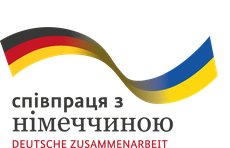 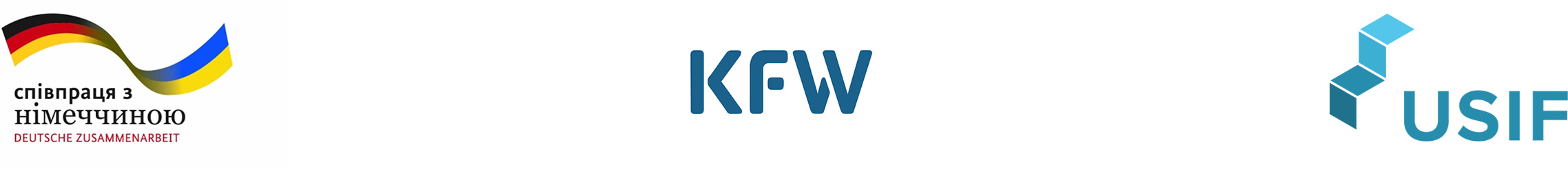 ПЛАН ЗАЛУЧЕННЯ ЗАЦІКАВЛЕНИХ СТОРІН  Проєкт: «Сприяння розвитку соціальної інфраструктури» - «Покращення первинної медицини в сільській місцевості» – УФСІ VII» BMZ-No.: 2015 67 114Субпроєкт: 20-23-36 «Покращення умов надання первинної медичної допомоги у Комишуваській амбулаторії ЗПСМ ЦПМСД, смт Комишуваха, Запорізька область/KFW» за консультаційної підтримки УФСІ смт Комишуваха, вул. Смирнова, 3    Адреса субпроєктуГолова ПВСП Музика Дмитро ПетровичКонтактна інформаціяАвтори документу:ПЕРЕЛІК КОНТАКТІВ СУБПРОЄКТУЦЕНТРАЛЬНИЙ ОФІС УФСІПІВДЕННО-СХІДНЕ РЕГІОНАЛЬНЕ ПРЕДСТАВНИЦТВО УФСІ ПАРТНЕР З ВПРОВАДЖЕННЯ СУБПРОЄКТУ (будь ласка, заповнити ПВСП)1. ВСТУПЦей план залучення зацікавлених сторін (ПЗЗС) стосується проєкту «Сприяння розвитку соціальної інфраструктури – покращення первинної медицини в сільській місцевості - (USIF VII)», що фінансується урядом Німеччини у сумі 14,5 мільйонів євро через Банк розвитку KfW на основі Фінансової та проєктної угоди між Кабінетом Міністрів України в особі Міністерства соціальної політики України, USIF та KfW від 20 травня 2019 року та Окремої угоди між USIF та KfW від 12 серпня 2019 року.Метою Проєкту є зміцнення центрів первинної медико-санітарної допомоги шляхом дружнього та енергоефективного ремонту та постачання медичного обладнання у вибраних місцях проєкту у Східній Україні.Це сприятиме сталому соціальному розвитку регіонів східної України, які беруть участь у програмі. У рамках цього Проєкту планується реалізувати 40 субпроєктів у Харківській, Дніпропетровській та Запорізькій областях та в окремих підконтрольних Україні районах Донецької та Луганської областей. Реалізація субпроєктів (СП) здійснюватиметься у тісній співпраці з місцевими громадами, представленими місцевими партнерами у реалізації субпроєктів (ПВСП). ПВСП – це група представників місцевої громади (5-7 осіб), яка обирається Форумом Громади (загальними зборами) та уповноважена виконувати всі необхідні завдання, пов’язані з реалізацією СП громади.Компонент розвитку потенціалу проєкту УФСІ VII зосереджується на фінансуванні таких заходів, як: оцінка потреб розвитку потенціалу - спеціальне дослідження визначить основні потреби фокус-груп проєкту (лікарі, керівники медичних закладів, фінансові менеджери місцевих громад), інформаційний PR -кампанія та інші заходи щодо нарощування потенціалу.УФСІ виконуватиме реалізацію проєкту УФСІ VII, а також діяльність із залучення зацікавлених сторін відповідно до процедур Регламенту діяльності УФСІ та системи управління якістю USIF (ISO 9001)Цей План залучення зацікавлених сторін розроблено відповідно до екологічних та соціальних стандартів Світового банку, положень Окремої угоди від 12.08.2019 до Угоди про фінансування проєкту від 20 травня 2019 року та належної міжнародної практики (GIP) з метою планування та управління процесом інформування зацікавлених сторін та громадськості, а також залучення їх до процесу прийняття рішень. ПЗЗС також запроваджує механізм розгляду скарг (МРС) для зацікавлених сторін, який надає всім зацікавленим сторонам, зокрема особам і громадам, які постраждали, можливість передати свої занепокоєння та надати зворотній зв’язок, а отже, отримати доступ до інформації та, якщо це доречно, звернутися за допомогою та засобами правового захисту. ПЗЗС буде контролюватися, переглядатися та оновлюватися на регулярній основі протягом реалізації проєкту УФСІ VII.План взаємодії з зацікавленими сторонами (ПЗЗС) включає: 1. Терміни та методи комунікації та взаємодії протягом життєвого циклу проєкту; 2. Обсяг та терміни надання інформації, яку необхідно повідомити та отримати від зацікавлених сторін; 3. Заходи щодо усунення перешкод для участі членів громади,  в тому числі вразливих та/або неблагополучних груп населення; 4. Яким чином будуть враховані погляди різних постраждалих груп; 5. Механізм подання скарг.Цей План залучення зацікавлених сторін (шаблон), підготовлений як основа, допомагатиме  ПВСП у підготовці Плану залучення зацікавлених сторін (ПЗЗС) конкретного СП. Для підготовки Плану взаємодії зацікавлених сторін конкретного СП,  ПВСП має просто заповнити таблиці цієї форми ПЗЗС, які позначені кольором.2. ОПИС ПРОЄКТУ ТА КОНТАКТНІ ДАНІ Український фонд соціальних інвестицій, що діє відповідно до постанови Кабінету Міністрів України від 28 квітня 2000 р. № 740, реалізує проєкт «Сприяння розвитку соціальної інфраструктури – покращення базового здоров’я сільських районів (УФСІ VII)», фінансується урядом Німеччини через Банк розвитку KfW.У рамках цього Проєкту планується реалізувати щонайменше 40 підпроєктів (СП) у Харківській, Дніпропетровській, Запорізькій областях та окремих районах Донецької та Луганської областей, які підконтрольні Україні. Термін реалізації проєкту: 2021 – 2024 рр. Бюджет: 14,5 млн євро.Цілі: центри первинної медико-санітарної допомоги шляхом дружнього та енергоефективного ремонту та постачання медичного обладнання в окремих місцях проєкту у Східній Україні.Компонент розвитку потенціалу проєкту USIF VII зосереджується на фінансуванні таких заходів, як: оцінка потреб розвитку потенціалу - спеціальне дослідження визначить основні потреби фокус-груп проєкту (лікарі, керівники медичних закладів, фінансові менеджери місцевих громад), інформаційний PR -кампанія та інші заходи щодо розвитку потенціалу. У рамках Проєкту будуть виконуватись відносно невеликі будівельні роботи з капітального ремонту та реконструкції щодо існуючих будівель, а саме: закладів первинної медико-санітарної допомоги (окремих будинків або внутрішніх приміщень).СУБПРОЄКТ ТА КОНТАКТНІ ДАНІ3. ВІДПОВІДНІ СТАНДАРТИ3.1. Законодавство УкраїниКонституція України (1996 р.) гарантує громадянам України право на участь у громадських консультаціях, право на доступ до екологічної інформації та на оскарження рішень органів влади.При проведенні консультацій із зацікавленими сторонами та участі громадськості в цьому Проєкті УФСІ в Україні застосовуються такі закони та нормативні акти:• Закон України «Про регулювання містобудівної діяльності» (3038-VI від 17.02.2011). Стаття 21 Закону визначає порядок вирішення спорів, пов’язаних із консультаціями, та вимагає від органів влади оприлюднювати результати оцінки консультацій та пояснювати, як вони були розглянуті;• Закон України «Про охорону навколишнього природного середовища» (1264-XII від 25.06.1991). У розділі II «Екологічні права громадян України» зазначено, що кожен громадянин України має право брати участь в обговоренні та внесенні пропозицій до проєктів нормативно-правових актів і матеріалів, пов’язаних з розміщенням, будівництвом та реконструкцією об’єктів, які можуть негативно впливають на навколишнє середовище.• Законом України «Про звернення громадян» (№ 653-XIV від 13.05.1999 р.) визначено порядок розгляду публічних звернень, чітко визначені обов’язки органів державної влади та керівництва підприємств, які є суб’єктами такого звернення, а також гарантує, що всі звернення будуть розглянуті без винятку.• Законом України «Про оцінку впливу на навколишнє середовище» (2059-VIII від 23.05.2017) та відповідними постановами Кабінету Міністрів України нижче визначено порядок проведення ОВНС:- Постанова від 13.12.2017 № 1026 «Про затвердження Порядку передачі документів для надання висновку з оцінки впливу на довкілля та фінансування проведення оцінки впливу на довкілля та Порядку ведення Єдиного реєстру оцінки впливу на довкілля».- Постанова від 13.12.2017 р. No 1010 «Про затвердження критеріїв визначення планованих видів діяльності, що не підлягають оцінці впливу на довкілля, та критеріїв визначення продовжень та змін у діяльності та об’єктах, що не підлягають оцінці впливу на довкілля».- Постанова № 989 «Про затвердження порядку проведення громадських слухань у процесі оцінки впливу на довкілля» від 13.12.2017 р. Нормативно-правові акти які стосуються місцевого самоуправління та передбачають право на інформацію та публічні збори:• Стаття 140 Конституції України передбачає можливість «з ініціативи мешканців створювати будинкові, вуличні, районні комітети та інші органи самоорганізації та відносити їх до власної компетенції, фінансів та власності».• Закон України «Про місцеве самоврядування в Україні» (280/97-ВР від 21.05.1997 р.) гарантує інструменти прямої місцевої демократії, якими можуть користуватися члени громади. Серед них бюджет участі, місцева ініціатива, місцеві громадські збори, електронні петиції та інші.• Закон України «Про доступ до публічної інформації» (2939-VI від 13.01.2011).• Закон України «Про інформацію» (2657-XII від 02.10.1992).• Закон України про звернення громадян (393/96-ВР від 02.10.1996).Вимоги щодо інформування та врахування громадський інтересів встановлені також Державними будівельними нормами України ДБН А.2.2-1-2003 «Склад і зміст матеріалів оцінки впливів на навколишнє середовище (ОВНС) при проєктуванні і будівництві підприємств, будинків і споруд». Після ратифікації Конвенції Україною в 1999 році до цього стандарту було включено кілька положень Орхуської конвенції , зокрема:• доводити інформацію про запланований проєкт до громадськості через місцеву владу;• визначити місце та порядок проведення громадських слухань;• зібрати та врахувати зауваження та пропозиції громадськості; і• опублікувати в засобах масової інформації «Заяву про наміри» та «Заяву про екологічні наслідки діяльності».3.2. Вимоги Світового Банку щодо залучення зацікавлених сторін Проєкт USIF VII впроваджуватиметься відповідно до вимог Керівництва KfW зі сталого розвитку   та екологічних і соціальних стандартів Групи Світового банку, які включають СЕС10: Залучення зацікавлених сторін та розкриття інформації. Цей СЕС визнає важливість відкритої та прозорої взаємодії між Позичальником та зацікавленими сторонами проєкту як важливого елемента належної міжнародної практики. Ефективне залучення зацікавлених сторін може покращити екологічну та соціальну сталість проєктів, підвищити сприйняття проєкту та зробити значний внесок у успішне розробку та реалізацію проєкту.Вимоги Світового банку здебільшого співвідносяться з вимогами законодавства України, однак у ряді аспектів вони все ж відрізняються. Ці відмінності можна підсумувати таким чином:ESS 10 визначає залучення зацікавлених сторін як інклюзивний процес, який здійснюється протягом усього життєвого циклу проєкту. Якщо він належним чином розроблений і впроваджений, він підтримує розвиток міцних, конструктивних і відповідальних відносин, які важливі для успішного управління екологічними та соціальними ризиками проєкту. Залучення зацікавлених сторін є найефективнішим, якщо розпочинається на ранній стадії процесу розробки проєкту і є невід’ємною частиною ранніх проєктних рішень, а також оцінки, управління та моніторингу екологічних та соціальних ризиків та наслідків проєкту. УФСІ продовжуватиме взаємодіяти із зацікавленими сторонами відповідно до Плану залучення зацікавлених сторін (ПЗЗС) і буде спиратися на канали комунікації та взаємодії, які вже встановлені із зацікавленими сторонами. Зокрема, УФСІ здійснюватиме моніторинг каналів зворотнього зв’язку із зацікавленими сторонами, щодо екологічної та соціальної ефективності проєкту.ЗАХОДИ РЕАГУВАННЯ ЩОДО COVID-19 Поточні обмеження, пов’язані з пандемією COVID-19, та заходи соціального дистанціювання створюють нові вимоги до взаємодії, консультацій та безпеки. Як правило, УФСІ і ПВСП повинні дотримуватися офіційних рекомендацій національних органів влади України 4, відповідати рекомендаціям Всесвітньої організації охорони здоров’я (ВООЗ) 5 та передовій міжнародній практиці щодо заходів соціального дистанціювання.ВИЗНАЧЕННЯ ТА АНАЛІЗ ЗАЦІКАВЛЕНИХ СТОРІН Зацікавлені сторони Проєкту УФСІ VII можуть бути представлені у двох групах: 1) Інші зацікавлені сторони та 2) Сторони, на які може вплинути впровадження  субпроєкту (відповідно до класифікації СЕС 10).УФСІ визначив групи зацікавлених сторін, які можуть бути зацікавлені в реалізації проєкту УФСІ VII (Інші зацікавлені сторони), а також запропоновані методи комунікації для кожної групи, які представлені нижче.Сторони, на які може впливати проєкт, специфічні для кожного СП, будуть визначені ПВСП та УФСІ у Плані залучення зацікавлених сторін (ПЗЗС):Таблиця 1 Визначення та аналіз зацікавлених сторін ПЛАНУВАННЯ ЗАЛУЧЕННЯ ЗАЦІКАВЛЕНИХ СТОРІН Базові процедури виконані відповідно до вимог Регламенту діяльності УФСІУ рамках Проєкту УФСІ VII, УФСІ забезпечує процедури залучення зацікавлених сторін відповідно до положень Регламенту діяльності УФСІ. Згідно з цими процедурами 20.11.2019 було публічно оголошено конкурс субпроєктів у рамках Проєкту УФСІ VII на загальнодержавному рівні на веб-сайті УФСІ та на місцевому рівні на офіційному веб-сайті органів місцевої влади та місцевого самоврядування. Пізніше в рамках Конференції представників громади відбулися громадські консультації/обговорення з питань впровадження запропонованого СП.Планування діяльності із залучення зацікавлених сторінЗацікавлені сторони проєкту УФСІ VII можна розділити на дві групи відповідно до СЕС10: Сторони, на яких може вплинути субпроєкт, та Інші зацікавлені сторони.Планування залучення зацікавлених сторін на рівні субпроєкту та консультації із зацікавленими сторонами (фокус на сторонах, групах/особах, на яких може впливати проєкт)ПВСП (за консультаційної підтримки УФСІ) готує План залучення зацікавлених сторін на рівні субпроєкту для конкретних груп зацікавлених сторін СП, на яких може впливати СП, і які визначені в Таблиці 1 як Організації, групи/особи на яких може впливати субпроєкт. Шаблон Планування залучення зацікавлених осіб на рівні субпроєкту (організацій, груп/осіб на яких може впливати субпроєкт) представлений нижче в Таблиці 2. Перед підготовкою Планування залучення зацікавлених осіб на рівні субпроєкту ПВСП зазвичай проводить громадські консультації із зацікавленими сторонами, групами/особами (у будь-якій формі, придатній в умовах обмежень пандемії COVID-19, включаючи письмові онлайн-консультації, громадські слухання, семінари, фокус-групи, інтерв’ю тощо).ESHS ризики та вплив субпроєкту мають бути включені до теми консультацій. Порушені питання, запропоновані та узгоджені рішення, а також визначені відповідальні особи мають бути занесені до Таблиці 2.Таблиця 2. Планування на рівні Субпроєкту та консультації із зацікавленими сторонами ПВСП (з підтримки УФСІ) заповнює Таблицю 2 у наданому форматі. ПВСП буде постійно контактувати з місцевими групами/особами зацікавлених сторін і періодично проводити консультації. Після кожної консультації Таблиця 2 має оновлюватися. За потреби ПЗЗС також буде оновлюватись.Запланована діяльність на рівні проєкту (фокус на Інших зацікавлених сторонах)Планування залучення Інших зацікавлених сторін (виконується УФСІ) зазвичай однакове для різних СП і представлено в Таблиці 3.Таблиця 3. Планування на рівні Проєкту (фокус на інших зацікавлених сторонах)7. МЕХАНІЗМ РОЗГЛЯДУ СКАРГ (МРС)Закон України «Про звернення громадян» № 47 (1996) надає громадянам України право «звертатися до державних органів, органів місцевого самоврядування, об’єднань громадян, підприємств, установ, організацій незалежно від форм власності, засобів масової інформації, посадових осіб відповідно до їх функціональних обов’язків» із зауваженнями, скаргами та пропозиціями щодо їх статутної діяльності, заявою чи клопотанням про реалізацію своїх соціально-економічних, політичних та особистих прав та законних інтересів та скаргою на їх порушення».У 2015 році Закон про звернення громадян посилено правом громадян подавати електронні петиції на відповідних порталах, створених з цією метою Адміністрацією Президента, Верховною Радою, Урядом («центральними органами»), сотнями місцевих органів самоврядування ( "місцевою владою").СЕС10 Світового банку стверджує, що проблеми слід вирішувати негайно, використовуючи чіткі та прозорі процедури, які є прийнятними та легкими для виконання. Вони також мають стосуватися всіх верств населення, які постраждали, бути безкоштовними та не передбачати жодних витрат для заявників.Скарги можуть свідчити про зростання занепокоєння зацікавлених сторін (реальних і очікуваних) і можуть посилюватися, якщо їх не виявити та не вирішити. Таким чином, управління скаргами є надзвичайно важливою складовою взаємодії зацікавлених сторін і важливим аспектом управління ризиками Проєкту.Субпроєкти можуть мати низку потенційних негативних локальних впливів на людей та на довкілля в цілому. Скарги можуть бути викликані, але не обмежуючись, такими факторами:- негативний вплив на місцеві громади, включаючи, але не обмежуючись, фінансовими втратами, фізичними збитками, іншими незручностями від будівництва чи експлуатації;- місцеві ризики для здоров'я та безпеки;- негативний локальний вплив на довкілля;- Неприйнятна поведінка осіб, залучених до процесу реалізації Проєкту (включаючи, але не обмежуючись, персоналом Підрядника).Таким чином, розгляд скарг та забезпечення своєчасного вирішення проблем, що містяться в них, є вкрай необхідними для впровадження механізму розгляду скарг проєкту (МРС).У проєкті УФСІ VII буде використовуватися МРС, який вже розроблено в рамках Системи управління якістю УСФІ (сертифікована відповідно до ISO 9001: 2015 для надання послуг державного управління, пов’язаних з реалізацією соціальних проєктів, EAC 36, GmbH Deutsche Gesellschaft zur Zertifizierung von Managementsystemen August-Schanz-Str., 21, 60433 Frankfurt aM, Німеччина). Усі пропозиції та скарги щодо питань ESHS, пов’язаних з Проєктом УФСІ VII, будуть оброблятися в рамках чинного МРС УФСІ. Цей МРС передбачає обробку скарг на рівні центрального офісу, регіонального офісу та рівні місцевих субпроєктів (див. нижче Схему 1 проєкту МРС УФСІ VII). МРС УФСІ на рівні Центрального офісу та Регіональних представництв вже впроваджено та використовується для кожного Проєкту УФСІ. Місцеві МРС на рівні субпроєкту будуть реалізовані для кожного СП.Схема проєкту МРС УФСІ VII представлена ​​нижче (схема 1)Очікується, що більшість скарг буде стосуватися безпосередньо діяльності СП, а не проєкту в цілому, і в більшості випадків їх можна буде вирішити безпосередньо в СП.При цьому, незалежно від форми подання скарги, у тому числі в разі усного, телефонного звернення, проєкт відповіді готується на місцевому рівні протягом трьох робочих днів і надсилається до Головного офісу УФСІ для погодження, підписання, реєстрації та подальшого надсилання скаржнику.Схема 1. МРС Проєкту УФСІ VIIГоловний офіс УФСІ протягом трьох робочих днів розглядає проєкт відповіді, затверджує його або повертає на доопрацювання.Керівник Регіонального представництва УФСІ протягом двох робочих днів доопрацьовує проєкт відповіді та повторно надсилає його до Головного офісу УФСІ для затвердження, підписання, реєстрації та надсилання скаржнику.Якщо скарга є більш складною і не може бути вирішена на рівні СП, вона протягом трьох робочих днів з моменту реєстрації надсилається до Головного офісу УФСІ з обґрунтуванням неможливості прийняття такого рішення та переліком заходів, вжитих для вирішення такого питання. скарга.Головний офіс УФСІ розглядає скаргу протягом трьох робочих днів, готує відповідь, підписує та надсилає її на адресу скаржника. Копія такої відповіді надсилається Керівнику Регіонального представництва УФСІ для ознайомлення та зберігання.Скарга, що надійшла безпосередньо на адресу Головного офісу УФСІ, реєструється консультантом з адміністративних питань Головного офісу УФСІ та за рішенням керівництва передається для підготовки відповіді відповідним особам. Проєкт відповіді готується не більше семи робочих днів. У разі потреби до реагування залучаються інші зацікавлені особи.Загальний термін надання відповіді скаржнику не повинен перевищувати 15 днів.Надіслані відповіді зберігаються в Головному офісі УФСІ. Головний офіс УФСІ щомісяця готує інформацію про отримані скарги та заходи, вжиті для їх вирішення для подальшої звітності до KfW.Цей МРС не перешкоджає доступу до адміністративних або судових засобів правового захисту.МРС на рівні місцевих субпроєктів включає Публікацію каналів скарг, Прийом та запис скарг, Розслідування справи, Рішення про реагування, Реєстр скарг, Моніторинг дотримання процедур.ПВСП обирає комітет МРС СП. Комітет МРС, відповідальний за всі питання належного реагування на скарги на рівні СП. Місцевий консультант РП УФСІ надає підтримку діяльності комітету МРС.Процедура МРС рівня СП додатково включатиме:• Інформація про кожне реагування відповідного керівника на подані зауваження/скарги буде розміщена на сайті органів місцевої влади або місцевого самоврядування.• Голова комітету МРС відповідатиме за управління поданими коментарями та комунікацію з громадськістю.Підрядники/субпідрядники, які беруть участь у процесі будівництва, будуть залучені для впровадження МРС на будівельному майданчику відповідно до положень Тендерної та Контрактної документації.КОНТАКТИ ДЛЯ ГРОМАДСЬКИХ ЗВЕРЕНЬ, ВІДПОВІДАЛЬНИХ ОСІБ МРСУсі заявки, скарги чи пропозиції щодо Проєкту можна надсилати за наступними контактами Проєкту: ГОЛОВНИЙ ОФІС USIF, ПІВДЕННО-СХІДНЕ ПРЕДСТАВНИЦТВО УФСІ, ПАРТНЕР З ВПРОВАДЖЕННЯ СУБПРОЄКТУ.КОНТАКТНА ІНФОРМАЦІЯ ОСІБ ВІДПОВІДАЛЬНИХ ЗА МРС ІНСТИТУЦІЙНІ УМОВИІНСТИТУЦІЙНІ УМОВИІНСТИТУЦІЙНІ УМОВИНазва СП20-23-36 «Покращення умов надання первинної медичної допомоги у Комишуваській амбулаторії ЗПСМ ЦПМСД, смт Комишуваха, Запорізька область/KFW» за консультаційної підтримки УФСІ»20-23-36 «Покращення умов надання первинної медичної допомоги у Комишуваській амбулаторії ЗПСМ ЦПМСД, смт Комишуваха, Запорізька область/KFW» за консультаційної підтримки УФСІ»Склад/зміст діяльності в рамках СП В результаті реалізації субпроєкту буде відремонтовано та термодернізовано будівлю Комишуваської амбулаторії ЗПСМ ЦПМСД, смт Комишуваха Оріхівського району Запорізької області та будуть проведені заходи з розвитку потенціалу громади.В результаті реалізації субпроєкту буде відремонтовано та термодернізовано будівлю Комишуваської амбулаторії ЗПСМ ЦПМСД, смт Комишуваха Оріхівського району Запорізької області та будуть проведені заходи з розвитку потенціалу громади.Відповідальні особи  (ПІБ та контактна інформація) Виконавчий директор УФСІ Виконавчий директор Лактіонов Андрій Олександрович 04071, м. Київ, вул. Лук'янівська, буд. 77, пов. 3Телефон офісу: +38 (044)-230-25-36Електронна пошта: office@usif.uaФакс: +38 (044) 485-28-04https://usif.ua/contacts/pivdenno-skhidne-rp-ufsiВідповідальні особи  (ПІБ та контактна інформація) Директор РП УФСІ Директор Південно-Східного РП Буртник Василь Григорович72311, Запорізька область, м. Мелітополь, проспект Богдана Хмельницького, 60 Телефон офісу: +38 (067) 156-01-00Електронна пошта: southeast@usif.uahttps://usif.ua/contacts/pivdenno-skhidne-rp-ufsiВідповідальні особи  (ПІБ та контактна інформація) Власник об’єктаЗаяц Надія Гаврилівна, заступник селищного голови тел. +38 (098) 003 43 00Електронна пошта: komishuvakha@ukr.netОсоби, відповідальні за впровадження СП (ПІБ та контактна інформація)Керівник ПВСПМузика Дмитро Петрович, телефон: +38(068) 331 72 Електронна пошта: dimuz.zp.ua@gmail.comОсоби, відповідальні за впровадження СП (ПІБ та контактна інформація)Місцевий консультант УФСІ з питань розвитку громадСісько Дмитро Олександрович,72311, Запорізька область, м. Мелітополь, проспект Богдана Хмельницького, 60.  Телефон офісу: +38 (067) 939-67-09Електронна пошта: d.sisko@usif.uahttps://usif.ua/contacts/pivdenno-skhidne-rp-ufsiОсоби, відповідальні за впровадження СП (ПІБ та контактна інформація)Місцевий консультант УФСІ з технічних питаньСеліванов Олексій Миколайович, 72311, Запорізька область, м. Мелітополь, проспект Богдана Хмельницького, 60. Телефон офісу: +38 (067) 115-89-99Електронна пошта: o.selivanov@usif.uahttps://usif.ua/contacts/pivdenno-skhidne-rp-ufsiОпис об’єктаОпис об’єктаОпис об’єктаНазва об’єктаКомишуваська амбулаторія ЗПСМ ЦПМСД, смт Комишуваха Оріхівського району Запорізької областіКомишуваська амбулаторія ЗПСМ ЦПМСД, смт Комишуваха Оріхівського району Запорізької областіОпис об’єкта та  територіїЧотирьох поверхова будівля амбулаторії, яка розташована за адресою: вул. Смирнова, 3, смт. Комишуваха Оріхівського району Запорізької області. Будівля експлуатується за призначенням. Рік побудови - 1972.  Форма будівлі в плані  прямокутна. Будівля амбулаторії виконана по безкаркасній конструктивній схемі: зовнішні та внутрішні несучі цегляні стіни. Будівля у хорошому технічному стані, приміщення 1-3 поверхів були відремонтовані, приміщення четвертого поверху не експлуатується і потребують ремонту. Технічний стан ганку не придатний для нормальної експлуатації. Прилегла територія забудована в основному чотириповерховими житловими будинками.Інженерні мережі: електро-, водопостачання та каналізація централізовані, діючі. Опалення централізоване, водяне, котел працює на природному газуЧотирьох поверхова будівля амбулаторії, яка розташована за адресою: вул. Смирнова, 3, смт. Комишуваха Оріхівського району Запорізької області. Будівля експлуатується за призначенням. Рік побудови - 1972.  Форма будівлі в плані  прямокутна. Будівля амбулаторії виконана по безкаркасній конструктивній схемі: зовнішні та внутрішні несучі цегляні стіни. Будівля у хорошому технічному стані, приміщення 1-3 поверхів були відремонтовані, приміщення четвертого поверху не експлуатується і потребують ремонту. Технічний стан ганку не придатний для нормальної експлуатації. Прилегла територія забудована в основному чотириповерховими житловими будинками.Інженерні мережі: електро-, водопостачання та каналізація централізовані, діючі. Опалення централізоване, водяне, котел працює на природному газуХто власник земельної ділянкиКомунальна власність Комишуваської селищної ради Оріхівського району Запорізької областіКомунальна власність Комишуваської селищної ради Оріхівського району Запорізької областіХто використовує земельну ділянку юридично та фактично, для яких цілей ? Земельна ділянка перебуває у комунальній власності Комишуваської селищної ради Оріхівського району Запорізької області . На земельній ділянці розташована будівля Комишуваської амбулаторії загальної практики – сімейної медицини. Цільове призначення земельної ділянки – для розташування закладів охорони здоров’я.Земельна ділянка перебуває у комунальній власності Комишуваської селищної ради Оріхівського району Запорізької області . На земельній ділянці розташована будівля Комишуваської амбулаторії загальної практики – сімейної медицини. Цільове призначення земельної ділянки – для розташування закладів охорони здоров’я.Хто є власником будівлі?Комишуваська селищна рада Оріхівського району Запорізької областіКомишуваська селищна рада Оріхівського району Запорізької областіХто використовує будівлю юридично та фактично, для яких цілей ?Комунальне некомерційне підприємство «Центр первинної медико-санітарної допомоги» Комишуваської сільської ради Оріхівського району Запорізької області. Амбулаторія надає медичні послуги.Комунальне некомерційне підприємство «Центр первинної медико-санітарної допомоги» Комишуваської сільської ради Оріхівського району Запорізької області. Амбулаторія надає медичні послуги.Опис заходів в рамках СП Реконструкція будівлі амбулаторії із виконанням комплексу робіт з утеплення фасаду, ремонту покрівлі, влаштування відмостки, благоустрою.Також будуть проведені заходи з розвитку потенціалу громади. Реконструкція будівлі амбулаторії із виконанням комплексу робіт з утеплення фасаду, ремонту покрівлі, влаштування відмостки, благоустрою.Також будуть проведені заходи з розвитку потенціалу громади. Опис особливостей розташування/місцезнаходження, фізичного стану об’єкта/ділянки, біологічних, геологічних , гідрографічних та соціально-економічних характеристик. Будівля Комишуваської амбулаторії загальної практики – сімейної медицини розташована за адресою: вул. Смирнова, 3, смт. Комишуваха Оріхівського району Запорізької області. Будівля має чотири поверхи.Фундаменти під внутрішні та зовнішні стіни - збірні стрічкові з бетонних блоків.  Стіни - цегла.  Перекриття - залізобетонні плити.  Підлоги -плитка, бетонні, дерев’яні.  Вікна – металопластикові, дерев’яні.   Двері - металопластикові, металеві, дерев’яні.   Покрівля – азбестоцементні хвилясті листи.  Внутрішнє оздоблення - штукатурка, водоемульсійне фарбування стін, керамічна плитка, підвісні стелі.Опалення – централізоване.  Система водопроводу – централізована.  Водовідведення – централізоване. Стан оцінюється як придатний до нормальної експлуатації – задовільний.                             	     Перелік екологічних та соціальних ризиків, які виявлені за результатом  Скринінгу: Покрівля з азбестоцементних хвилястих листів. Потребує спеціальних заходів при демонтажу, дозволів та ліцензій при перевезенні та захороненні.Діяльність в рамках субпроєкту буде спричиняти рівень шуму, що вимагатиме вживання заходів екологічного контролю для забезпечення дотримання норм, що діють в Україні.Можлива загроза розповсюдження пилу, поруч розташовані будівлі.Можливе порушення рослинного покриву під час перебудови та переоснащення об’єкту. Навколо будівлі є кілька дерев та рослинний покрив в зоні виконання робіт. Необхідно передбачити заходи щодо поводження з відходами, безпеки праці, пожежної безпеки, прямих чи побічних загроз щодо руху транспорту та пішоходів, пацієнтів та персоналу амбулаторії під час виконання будівельних робіт.Існуючий медичний заклад буде функціонувати на час ведення ремонтно-будівельних робіт.Розробити  механізм опрацювання скарг.Будівля Комишуваської амбулаторії загальної практики – сімейної медицини розташована за адресою: вул. Смирнова, 3, смт. Комишуваха Оріхівського району Запорізької області. Будівля має чотири поверхи.Фундаменти під внутрішні та зовнішні стіни - збірні стрічкові з бетонних блоків.  Стіни - цегла.  Перекриття - залізобетонні плити.  Підлоги -плитка, бетонні, дерев’яні.  Вікна – металопластикові, дерев’яні.   Двері - металопластикові, металеві, дерев’яні.   Покрівля – азбестоцементні хвилясті листи.  Внутрішнє оздоблення - штукатурка, водоемульсійне фарбування стін, керамічна плитка, підвісні стелі.Опалення – централізоване.  Система водопроводу – централізована.  Водовідведення – централізоване. Стан оцінюється як придатний до нормальної експлуатації – задовільний.                             	     Перелік екологічних та соціальних ризиків, які виявлені за результатом  Скринінгу: Покрівля з азбестоцементних хвилястих листів. Потребує спеціальних заходів при демонтажу, дозволів та ліцензій при перевезенні та захороненні.Діяльність в рамках субпроєкту буде спричиняти рівень шуму, що вимагатиме вживання заходів екологічного контролю для забезпечення дотримання норм, що діють в Україні.Можлива загроза розповсюдження пилу, поруч розташовані будівлі.Можливе порушення рослинного покриву під час перебудови та переоснащення об’єкту. Навколо будівлі є кілька дерев та рослинний покрив в зоні виконання робіт. Необхідно передбачити заходи щодо поводження з відходами, безпеки праці, пожежної безпеки, прямих чи побічних загроз щодо руху транспорту та пішоходів, пацієнтів та персоналу амбулаторії під час виконання будівельних робіт.Існуючий медичний заклад буде функціонувати на час ведення ремонтно-будівельних робіт.Розробити  механізм опрацювання скарг.ЗаконодавствоЗаконодавствоЗаконодавствоВизначте правила та дозволи, які застосовуються до діяльності в рамках субпроєктуУсі заходи які реалізуються в рамках СП будуть здійснюватися з дотриманням Рамкових вимог щодо запобіжних природоохоронних та соціальних заходів, для Проєкту  «Сприяння розвитку соціальної інфраструктури – Покращення первинної медицини в сільській місцевості - (УФСІ VII)» (посилання на сайт - https://usif.ua/images/projects/VII/Ramkovi_vymogy_USIF_7.pdf), який фінансується урядом Німеччини через Банк розвитку KfW згідно наступних стандартів, законодавства і керівних принципів:- законів та нормативно -правових актів України;- міжнародного права, включаючи конвенції та договори, які ратифіковані Україною та стосуються Проєкту.Перелік законодавчих актів України, який стосується/може стосуватись діяльності в рамках СП,  наведено в кінці документу.Заходи, які плануються до виконання в рамках СП не підпадають під  перелік видів діяльності, які можуть мати значний вплив на довкілля відповідно до критеріїв визначення планованої діяльності, її розширення та зміни, які не підлягають оцінці впливу на довкілля та не входять до переліку видів діяльності та об’єктів, що становлять підвищену екологічну небезпеку.     Проєктно-кошторисна документація повинна містити розділ з Охорони праці (ОП) та розділ Оцінки впливів на довкілля (ОВД). Після коригування проєктно-кошторисної документації, Замовник будівництва (Власник об’єкта) наддасть проєкт для проходження експертизи. Після проходження експертизи, Замовник будівництва затвердить проєкт відповідно до вимог законодавства України.    Замовник оформить необхідні документи для початку будівництва, відповідно до вимог діючого законодавства України.     Після завершення робіт Замовник оформить документи про завершення будівництва відповідно до вимог діючого законодавства України та візьме на облік результати виконаних будівництвом робітУсі заходи які реалізуються в рамках СП будуть здійснюватися з дотриманням Рамкових вимог щодо запобіжних природоохоронних та соціальних заходів, для Проєкту  «Сприяння розвитку соціальної інфраструктури – Покращення первинної медицини в сільській місцевості - (УФСІ VII)» (посилання на сайт - https://usif.ua/images/projects/VII/Ramkovi_vymogy_USIF_7.pdf), який фінансується урядом Німеччини через Банк розвитку KfW згідно наступних стандартів, законодавства і керівних принципів:- законів та нормативно -правових актів України;- міжнародного права, включаючи конвенції та договори, які ратифіковані Україною та стосуються Проєкту.Перелік законодавчих актів України, який стосується/може стосуватись діяльності в рамках СП,  наведено в кінці документу.Заходи, які плануються до виконання в рамках СП не підпадають під  перелік видів діяльності, які можуть мати значний вплив на довкілля відповідно до критеріїв визначення планованої діяльності, її розширення та зміни, які не підлягають оцінці впливу на довкілля та не входять до переліку видів діяльності та об’єктів, що становлять підвищену екологічну небезпеку.     Проєктно-кошторисна документація повинна містити розділ з Охорони праці (ОП) та розділ Оцінки впливів на довкілля (ОВД). Після коригування проєктно-кошторисної документації, Замовник будівництва (Власник об’єкта) наддасть проєкт для проходження експертизи. Після проходження експертизи, Замовник будівництва затвердить проєкт відповідно до вимог законодавства України.    Замовник оформить необхідні документи для початку будівництва, відповідно до вимог діючого законодавства України.     Після завершення робіт Замовник оформить документи про завершення будівництва відповідно до вимог діючого законодавства України та візьме на облік результати виконаних будівництвом робітГромадські обговорення Громадські обговорення Громадські обговорення Визначте, коли і де відбувався процес громадських обговорень, як він був підготовлений і де доступні протоколиГромадські консультації передбачені, в таких формах: 1) громадські обговорення: конференції, форуми, наради; 2) електронні консультації. Результати консультацій публікуються на веб-сайті органу місцевої влади/громади, веб-сайті УФСІ і враховуються при прийнятті рішень.              При визначенні субпроєкту, був  проведений Форум громади, який відбувся 16.12.2019 р. у смт Комишуваха Оріхівського району Запорізької області за адресою : вул. Богдана Хмельницького, буд. 49.            При розробці Рамкових вимог щодо запобіжних природоохоронних та соціальних заходів (РВЗПСЗ), реалізуються громадські консультації шляхом публікації драфту РВЗПСЗ (посилання на сайт -https://usif.ua/images/projects/VII/Ramkovi_vymogy_USIF_7.pdf).  Плануються:                                                                                                                                                 громадські  консультації після розробки ПЕСМ для кожного із СП.Громадські консультації передбачені, в таких формах: 1) громадські обговорення: конференції, форуми, наради; 2) електронні консультації. Результати консультацій публікуються на веб-сайті органу місцевої влади/громади, веб-сайті УФСІ і враховуються при прийнятті рішень.              При визначенні субпроєкту, був  проведений Форум громади, який відбувся 16.12.2019 р. у смт Комишуваха Оріхівського району Запорізької області за адресою : вул. Богдана Хмельницького, буд. 49.            При розробці Рамкових вимог щодо запобіжних природоохоронних та соціальних заходів (РВЗПСЗ), реалізуються громадські консультації шляхом публікації драфту РВЗПСЗ (посилання на сайт -https://usif.ua/images/projects/VII/Ramkovi_vymogy_USIF_7.pdf).  Плануються:                                                                                                                                                 громадські  консультації після розробки ПЕСМ для кожного із СП.Розбудова потенціалу інституційРозбудова потенціалу інституційРозбудова потенціалу інституційЧи передбачаються заходи з розбудови потенціалу ПВСП? Так, передбачаються консультування ПВСП на всіх етапах впровадження СП, а також будуть проведені спеціалізовані тренінги, зокрема:1) Вступні зауваження щодо інституційних механізмів: Уряд, УФСІ, KfW, ПВСП, Власник об’єкта, Громада. 2) Цикл субпроєкту, ролі учасників. 3) Екологія та соціальна безпека в циклі СП.4) «Оn site training» Скринінг: 1) огляд нормативної та регулятивної бази; 2) пояснення визначень «купівля землі, фізичне та економічне переміщення»;  3) що таке «екологічні та соціальні питання»;  4) консультування ПВСП в процесі виконання ними екологічного скринінгу своїх об’єктів; 5) Консультування  ПВСП на об’єкті в процесі виконання процедури скринінгу;  6) План управління екологічним і соціальним захистом у формі контрольного переліку(ПЕСМ/-КП);- Що таке ПЕСМ/-КП і чому він потрібен;- Детальний огляд розділів ПЕСМ/-КП - Пом’якшення впливів;- ПЕСМ/-КП - Моніторинг;- Інституційні механізми;7) Консультування ПВСП в процесі розробки ПЕСМ;8) Вимоги і процедура оприлюднення інформації та громадських консультацій;9) Навчання на тему “Механізм вирішення скарг”.Так, передбачаються консультування ПВСП на всіх етапах впровадження СП, а також будуть проведені спеціалізовані тренінги, зокрема:1) Вступні зауваження щодо інституційних механізмів: Уряд, УФСІ, KfW, ПВСП, Власник об’єкта, Громада. 2) Цикл субпроєкту, ролі учасників. 3) Екологія та соціальна безпека в циклі СП.4) «Оn site training» Скринінг: 1) огляд нормативної та регулятивної бази; 2) пояснення визначень «купівля землі, фізичне та економічне переміщення»;  3) що таке «екологічні та соціальні питання»;  4) консультування ПВСП в процесі виконання ними екологічного скринінгу своїх об’єктів; 5) Консультування  ПВСП на об’єкті в процесі виконання процедури скринінгу;  6) План управління екологічним і соціальним захистом у формі контрольного переліку(ПЕСМ/-КП);- Що таке ПЕСМ/-КП і чому він потрібен;- Детальний огляд розділів ПЕСМ/-КП - Пом’якшення впливів;- ПЕСМ/-КП - Моніторинг;- Інституційні механізми;7) Консультування ПВСП в процесі розробки ПЕСМ;8) Вимоги і процедура оприлюднення інформації та громадських консультацій;9) Навчання на тему “Механізм вирішення скарг”.ДіяльністьПараметрЗаходи пом’якшенняЦіль / стандарт / рекомендаціїЕтап підготовки субпроєкту (до-будівництва)Етап підготовки субпроєкту (до-будівництва)Етап підготовки субпроєкту (до-будівництва)Етап підготовки субпроєкту (до-будівництва)Екологічні ризики та впливиЕкологічні ризики та впливиЕкологічні ризики та впливиЕкологічні ризики та впливиПідготовка ПКДНе врахування екологічних аспектів під час підготовки ПКД1. Технічне / інженерне проєктування субпроєктів є ресурсо ефективним, орієнтованим на запобігання забрудненню навколишнього середовища і передбачає заходи адаптації до зміни клімату. Проєктування містить стійкі екологічно чисті, доступні та інклюзивні рішення, створені на основі найкращих доступних технологій / належної практики в галузі.2. У складі проєктної документації буде розроблено розділ ОВД та ОП3. ПКД міститиме проєктні рішення щодо забезпечення належних умов для поводження із медичними відходами та відходами, що утворюються в процесі будівництва.СЕС1*Підготовка тендерної документації (ТД)Не врахування екологічних та соціальних аспектів під час підготовки ТД5. УФСІ розробить ESHS специфікацію яка міститиме вимоги до охорони довкілля та охорони праці  на обєкті.  як частину тендерної документації на будівництво.СЕС1Загальні умовиНе надання повідомлень та не отримання дозолів1. Місцеві будівельні інспекції органи управління повідомлено про плановану діяльність.3. Усі передбачені законом дозволи на будівництво та/ або відновлення отримані.СЕС1Підготовка до будівництва (етап мобілізації)Не якісна підготовка ПЕСМ Підрядника1.За шаблоном цього ПЕСМ ( Додаток 8 - План екологічного та соціального менеджменту Підрядника (шаблон)), підрядник підготує та наддасть на затвердження Керівнику проєкту План Екологічного та Соціального Менеджменту Підрядника , де будуть зазначені заходи охорони довкілля на обєкті протягом будівництваСЕС1Соціальні ризики та впливиСоціальні ризики та впливиСоціальні ризики та впливиСоціальні ризики та впливиПідготовка ПКДНе врахування вимог до охорони праці та пожежної безпеки під час підготовки ПКД1. Проєктант розробить розділи з пожежної безпеки та план з охорони    праці.2. У ПКД забезпечити дотримання вимог щодо врахування потреб маломобільних груп населення.СЕС1Підготовка тендерної документації (ТД)Не врахування екологічних та соціальних аспектів під час підготовки ТД5. УФСІ розробить ESHS специфікацію яка міститиме вимоги до охорони довкілля  на обєкті.  Як частину тендерної документації на будівництво.СЕС1Залучення зацікавлених сторонамиНе залучення зацікавлених сторін до процесу підготовки СП до реалізації, врахування інтересів зацікавлених сторін у процесі підготовки СП до реалізації1. УФСІ розробить  РВЗПСЗ  та ПЗЗС з метою виявлення, залучення зацікавлених сторін та розкриття інформації.2. Проєкти  РВЗПСЗ  та ПЗЗС будуть оприлюднені з метою виявлення думок зацікавлених сторін щодо подальшої ефективної взаємодії в рамках Проєкту.3. УФСІ укладе договір із консультантом на надання послуг з проведення комунікаційної кампанії у рамках Проєкту.4. Реципієнт за допомогою УФСІ розробить ПЕСМ.5. Громадськість буде інформована про всі етапи реалізації СП.6. Розробка і впровадження у тестовому режимі механізму опрацювання скарг, представлення механізму опрацювання скарг на рівні громади та на рівні УФСІ для отримання зворотного зв’язку від зацікавлених сторін та доопрацювання представленого МРС7. Організація реєстрації та розгляду скарг на всіх рівнях впровадження СП8. Проведення опитування зацікавлених сторін щодо їх думки стосовно ризиків реалізації СП, а також їх очікувань стосовно результатів реалізації СП.СЕС10Загальні умовиНе надання повідомлення та не отримання дозволівГромадськість повідомлена через засоби масової інформації та/або у загальнодоступних місцях (у тому числі на місці робіт) про плановану роботу.СЕС1Підготовка до будівництва (етап мобілізації)Не якісна підготовка ПЕСМ Підрядника щодо охорони праці та соціальних безпекових питань1.За шаблоном цього ПЕСМ ( Частина 5 - План екологічного та соціального менеджменту Підрядника (шаблон)), підрядник підготує та надасть на затвердження Керівнику проєкту План Екологічного та Соціального Менеджменту Підрядника , де будуть зазначені заходи з охорони праці та соціальної безпеки на об’єкті протягом будівництваСЕС1Етап будівництва  Етап будівництва  Етап будівництва  Етап будівництва  Екологічні ризики та впливиЕкологічні ризики та впливиЕкологічні ризики та впливиЕкологічні ризики та впливиВедення будівельних робіт  Забруднення повітряВикиди пилу та транспорту повинні бути зведені до мінімуму завдяки належному управлінню експлуатацією та нагляду за об’єктом. Фасад оновленої будівлі необхідно накрити захисною сіткою для зменшення утворення пилу та її поширення. Під час тривалих сухих періодів необхідно застосовувати заходи придушення пилу (наприклад, обприскування водою). Необхідно проводити регулярний контроль за технічним станом паливної апаратури дизельних двигунів (у разі розливів дизельного палива, негайно прибрати їх за допомогою піску). Протягом усього періоду будівництва необхідно проводити регулярний моніторинг забруднення повітря, особливо, коли роботи ведуться у населених пунктах. ПЕСМ Підрядника міститиме детальні заходи щодо зменшення забруднення повітря під час будівництва..СЕС3Ведення будівельних робітШум від будівництва та демонтажуУсі будівельні роботи повинні проводитися в робочий час, що має бути визначено в ПЕСМ Підрядника. На межі санітарно-захисної зони Підрядником має забезпечуватися періодичний моніторинг рівня шуму, який не повинен перевищувати допустимих рівнів шуму, визначених законодавством України. Під час виконання робіт з високим рівнем шуму всі працівники повинні бути забезпечені засобами індивідуального захисту. ПЕСМ Підрядника міститиме детальні заходи щодо пом’якшення впливу шуму від будівництва.1. Роботи з високим рівнем шуму будуть виконуватися лише протягом часу, узгодженому в дозволі та Програмі робіт, розробленої Підрядником.СЕС3Ведення будівельних робітЗабруднення  підземних водДля убезпечення від забруднення при будівництві, необхідно вести належне управління всіма ділянками будівельного майданчика. Зберігання, поводження та утилізація хімічних речовин на будівельних майданчиках, таких як олія, бензин, бетонні та асфальтобетонні вироби, фарби та промивна вода, повинні проводитись таким чином для того, щоб мінімізувати їх потрапляння у стічні води. Зазначений перелік не є вичерпним.СЕС3Ведення будівельних робітПошкодження рослинностіНа місці проведення робіт необхідно проводити інвентаризацію місцевих дерев, і будь-яка можливість заподіяння шкоди цим деревам повинна бути передбачена. Усі дерева на будівельному майданчику на прилеглій території будуть позначені в Проєкті будівництва на відповідних планах і під час будівництва слід вживати  заходів для їх збереження. З метою збереження дерев у зоні виконання робіт не допускається: - забивати в стовбури дерев цвяхи, штирі та ін. для кріплення знаків, огороджень, дротів і т. ін.; - прив'язувати до стовбурів або гілок дріт для різних цілей; - закопувати або забивати стовпи, кілки, палі в зоні активного розвитку дерев; - складати під кроною дерева матеріали, конструкції, ставити будівельні машини та вантажні автомобілі. - розводити багаття та сплювати гілки на території будівельного майданчику забороненоУ зоні радіусом 10 м від ствола не допускається: - зливати пально-мастильні матеріали, окрім спеціальних ємностей з подальшою утилізацію спеціалізованим підприємствам;- встановлювати працюючі машини; - складувати на землі хімічно активні речовини (солі, хімікати та ін.). При необхідності, знесення зелених насаджень слід проводити у суворій відповідності до вимог постанови Кабінету Міністрів України №1045 від  01.08.2006 р. «Про затвердження Порядку видалення дерев, кущів, газонів і квітників у населених пунктах».СЕС3Ведення будівельних робітНеналежне поводження з відходамиІєрархія поводження з відходами така: Зменшення; Повторне використання; Переробка; Утилізація.Відходи, що утворюються під час будівельних робіт, повинні бути утилізовані на законних сміттєзвалищах або перероблюватися ліцензованими компаніями. Підрядник повинен бути впевнений, що тимчасове видалення відходів не відбувається в зонах, які можуть затоплюватись. Мобільні контейнери для твердих побутових відходів, металевих відходів, нафтопродуктів тощо, повинні бути наявні на об’єктах будівництва. Тимчасове зберігання небезпечних відходів має бути чітко позначене та захищене .Детальний план поводження із відходами міститиме ПЕСМ Підрядника.1. Збір відходів та шляхи і ділянки тимчасового зберігання та утилізації будуть визначені для всіх основних видів відходів, які очікуються від робіт по розбиранню конструкцій і будівництва.2. Мінеральні будівельні відходи та відходи від розібраних конструкцій будутьвідокремлені від загального сміття, органічних, рідких і хімічних відходів шляхом сортування безпосередньо на місці і зберігання різних відходів у відповідних контейнерах.3. Будівельні відходи будуть зібрані та утилізовані належним чином ліцензованими  організаціями зі збору відходів.                                                                         .4. Документація щодо проведення утилізації відходів буде вестись для підтвердження  належного поводження з відходами     СЕС3Ведення будівельних робітНеналежне поводження із небезпечними відходи та з азбестомУсі небезпечні відходи мають бути утилізовані відповідно до національного законодавства та міжнародних стандартів (див. РВЗПСЗ). Практика поводження з відходами також має бути частиною ПЕСМ, а також проєктно-кошторисної документації.Менеджмент азбестовмісних матеріалів (AВM) слід здійснювати відповідно до Плану менеджменту АВМ, підготовленому УФСІ.Матеріали, що містять азбест, небезпечні. Використання матеріалів, що містять азбест, у проєктах УФСІ заборонено.1. Якщо на місці ведення робіт будуть зберігатися азбестовмісні матеріали, вони будуть чітко позначені як небезпечний матеріал.2. Тимчасове зберігання азбестовмісних матеріалів буде забезпечуватись у вигляді герметичного (подвійного) пакування у поліетиленові щільні мішки з відповідним маркуванням та запобіганням доступу сторонніх осіб. 3. Перед видаленням азбесту (якщо видалення необхідне) він буде оброблятися змочувальним агентом, щоб мінімізувати потенційне виникнення азбестового пилу4. Азбест буде оброблятись та утилізуватись кваліфікованими та досвідченими фахівцями5. Вилучений азбест не буде підлягати повторному використанню6. Всі роботи проводитимуться у спосіб, що забезпечує попередження потрапляння волокон азбесту в навколишнє середовище та з використанням засобів індивідуального захисту та засобів захисту довкілля.Детально заходи щодо поводження з азбестом містяться у Плані Менеджменту Азбестовмісних Матеріалів СЕС3Пожежна безпекаРизик виникнення пожежі  Призначається особа, відповідальна за протипожежний захист на будівельному майданчику.Будівельний майданчик повинен бути оснащений протипожежним обладнанням, а саме, вогнегасниками та протипожежними щитами з необхідним обладнанням, контейнерами для забезпечення пожежогасіння (ємність з водою та ємність з піском)  та гідрантами для систем подачі води. Заходи для запобігання виникнення пожеж також повинні включати дотримання умов зберігання палива та мастил та виконання правил поводження з відкритим вогнем, вибуховими речовинами тощо. Робітники відповідно до чинного законодавства повинні проходити інструктажі за діючими інструкціями з питань пожежної безпеки, та на регулярній основі навчання з питань пожежної безпеки на випадок виникнення пожежі та з використання вогнегасників.Кожен будівельний майданчик повинен бути обладнаний місцями для паління відповідно до Правил пожежної безпеки України.Детально питання пожежної безпеки зазначаються у ПЕСМ Підрядника, який несе відповідальність за дотримання вимог охорони праці та пожежної безпеки на об’єкті.СЕС2, СЕС3Соціальні ризики та впливиСоціальні ризики та впливиСоціальні ризики та впливиСоціальні ризики та впливиОхорона праці та забезпечення належних умов для праціНе дотримання вимог охорони праці   Організація робіт повинна включати заходи охорони праці, що відповідають чинним нормативно – правовим актам з охорони праці, запобігання нещасним випадкам і професійним захворюванням, а також поліпшення умов праці. Дотримання правил безпеки під час виконання робіт та інструкцій з охорони праці, включаючи використання засобів індивідуального захисту, буде забезпечуватись та регулярно контролюватись керівником будівельного майданчика. Особа, відповідальна за питання охорони праці на рівні компанії, повинна брати участь у моніторингу та вибіркових перевірках об’єкта на регулярній основі.- справедливе ставлення, заборона дискримінації та рівні можливості працівників проєкту.- захист працівників проєкту, включаючи вразливих працівників, таких як жінки, люди з інвалідністю, неповнолітні (працездатного віку, відповідно до вимог СЕС), а також трудових мігрантів, працівників за контрактом, працівників місцевої громади та персоналу основних постачальників будівництва, коли це необхідно.- недопущення використання всіх форм примусової та дитячої праці.- дотримання законодавства при використанні праці неповнолітніх на будівельному майданчику.- підтримка принципів свободи об'єднання та колективних переговорів працівників проєкту відповідно до національного законодавства.- надання працівникам проєкту доступних засобів, щоб підняти проблеми які можуть виникати робочому місці.Підрядник зобов’язується забезпечити дотримання правил охорони праці та чинного в Україні Кодексу законів про працю. План охорони праці, гігієни та безпеки буде підготовлено та впроваджено як частина ПЕСМ Підрядника.У контексті спалаху COVID-19 Підрядник зобов’язаний вжити відповідних заходів для запобігання інфекції та реагування на неї. Ці заходи повинні бути невід'ємною частиною Менеджменту Підрядником питань охорони праці.1. Усі роботи будуть проводитися безпечно та з дотриманням дисципліни, щоб звести до   мінімуму вплив на сусідніх мешканців і довкілля.                                                                        2. Засоби індивідуального захисту робітників відповідають чинним нормативно правовим актам та мають сертифікатам якості заводу виробника.(завжди каски, маски, за потреби захисні окуляри, страхові пояси, спец. одяг та спец. взуття).3. На об'єкті будуть стенди з інформацією про основні правила безпечного виконання робіт, вимоги пожежної безпеки, та правила надання домедичної допомоги при надзвичайних станах4. Керування обладнанням та технікою здійснюватиметься навченим та досвідченим персонал для зниження ризиків нещасних випадків.5. Призначення відповідальної особи від Підрядника за дотримання зазначених заходів.6. Ведення обліку випадків захворювання на COVID-19 серед працівників, інформування відповідних органів.7. Проводить температурний скринінг на будівельному майданчику.7. Підрядник забезпечує перебування обладнання, інструментів та техніки у належному робочому станіДетально, питання охорони праці зазначаються у ПЕСМ Підрядника, який несе відповідальність за дотримання вимог охорони праці на об’єкті. СЕС2Охорона праці та забезпечення належних умов для праціРизик зараження COVID-19Усі сторони, задіяні у впровадженні заходів СП забезпечуватимуть виконання наступних заходів: адаптування робочих процесів для забезпечення соціального дистанціювання; коригування методів роботи (віддалена робота і гнучкий графік роботи, застосування відповідних профілактичних і захисних заходів (наявність умов і використання станцій миття рук, дезінфікуючих засобів, масок та іншого персонального захисного обладнання), а також  належного контролю медичних відходів (наявні окремі сміттєві баки для масок, рукавичок і використаних паперових рушників, і наявна належна практика поводження з відходами);Усі працівники та їхні сім'ї матимуть доступ до медичних закладів; усім сторони отримають докладні рекомендації щодо того, що слід робити, коли хтось захворює або проявляє симптоми, які можуть бути пов'язані з вірусом COVID-19, на основі рекомендацій ВООЗ і національних нормативно-правових актів та правил; всі працівники матимуть доступ до Механізму розгляду скарг (МРС) на рівні УФСІ через онлайн-канали (електронна пошта, електронне звернення) та традиційні канали зв'язку (телефоном та поштою).Для проведення громадських консультацій та залучення зацікавлених сторін будуть використовуватися віртуальні консультації з використанням онлайн-каналів зв'язку та соціальних мереж. Вся діяльність по залученню громадськості буде супроводжуватися відповідними заходами соціального дистанціювання. У ситуаціях, коли жоден з перерахованих вище засобів комунікації не відповідає цілям заходу, будуть вишукуватись можливості для відтермінування заходу на більш пізній час, коли буде можливе повноцінне залучення зацікавлених сторінСЕС2Охорона праці та забезпечення належних умов для праці Неналежні умови праціПідрядник відповідатиме таким стандартам щодо умов праці в цілому: •При наданні послуг він відповідатиме всім чинним законам, правилам, нормам і вимогам.• Він не використовуватиме дитячу працю, відповідно до визначеного законодавством України.• Він не використовуватиме примусову чи обов'язкову працю.• Він не буде допускати фізичне насильство щодо працівників.• Він поважатиме права працівників вибирати, чи бути представленими третіми сторонами, і вести колективні переговори відповідно до законодавства України.• Заробітна плата та пільги відповідатимуть законодавству України. Підрядник буде платити робітникам вчасно і регулярно.• Робочий час та понаднормовий час на об'єктах компанії будуть відповідати законодавству України.• Він відповідатиме місцевим нормам і прийнятим міжнародним стандартам щодо умов охорони праці.• Він відповідатиме всім застосовним законам щодо захисту довкілля.Підрядник не буде використовувати примусову працю, що включає будь-якої роботи або послуги, виконаної не добровільно, яка вимагається від особи під загрозою застосування сили або покарання, і включає будь-який вид примусової або обов'язкової праці, наприклад, працю рабів, підневільну працю або подібні умови трудового договору.1. Бажано обмежити переміщення працівників за межі будівельної зони, щоб звести до мінімуму їх контактування з людьми протягом робочого дня. 2. Підрядник проводитиме щоранкову (до початку роботи) перевірку придатності працівників до роботи.3. Підрядник проводитиме щоранковий замір температури, опитування та спостереження за станом здоров’я та самопочуття робітників та інших осіб, що потрапляють у будівельну зону. 4. Підрядник повинен проводити щоденні інструктажі перед початком роботи щодо стану здоров’я робітників: у т.ч. щодо дотримання дистанції, використання ЗІЗ, проведення гігієни рук тощо.5. Підрядник вимагатиме від працівників здійснення самостійного контролю за можливими симптомами (лихоманка, кашель) та звітування своєму керівнику про наявність симптомів або погане самопочуття.6. Підрядник заборонить працівникові, який контактував із зараженою людиною, або хворому працівнику потрапити на будівельний майданчик протягом 14 днів.7. Наявність копій трудових договорів/трудових книжок та паспортів працівників Підрядника на об’єкті.Детально, питання забезпечення умов праці зазначаються у ПЕСМ Підрядника, який несе відповідальність за створення безпечних та  праці  на об’єкті.СЕС2Надзвичайні ситуаціїРизик виникнення аварійних ситуацій1. Підрядник розробить і впровадить процедури евакуації на випадок надзвичайних ситуацій, пов’язаних із небезпекою для життя та здоров’я працівника та план дій, які мають бути вжиті у випадку аварії або інциденту.2. Підрядник проведе навчання та тренінги з питань дій у надзвичайних ситуаціях3. Підрядник гарантує усунення всіх недоліків, що виникнуть після завершення будівельних робіт.Детальний план щодо дій у надзвичайних ситуаціях буде розроблено Підрядником у складі ПЕСМ ПідрядникаСЕС2Безпека громадиПрямі чи побічні загрози для руху транспорту тапішоходів під час виконання будівельнихробітВідповідно до національних нормативів Підрядник гарантує, що будівельний майданчик належним чином буде захищений, а рух будівельного транспорту буде регулюватися. Це обов’язково включає такі заходи, але не обмежується ними:1. Установка дорожніх знаків, попереджувальних знаків, бар'єрів і об'їздів: об'єкт буде чітко видимим, а громадськість буде попереджена про всі потенційні небезпеки.2. Буде розроблена схема дорожнього руху, проведено інструктаж персоналу. Будутьзабезпечені безпечні переходи для пішоходів в місцях перетину з рухом будівельноготранспорту.3. Під час будівництва буде забезпечений безпечний і безперервний доступ до всіхприлеглих офісних приміщень, магазинів і житлових будинків.4. Пристосування робочого часу до місцевих схем руху транспортних засобів, тобто уникнення основної транспортної діяльності протягом годин пік.СЕС2,  СЕС4, СЕС 10Безпека громадиВідсутність належного реагування на скарги та зверненняЗапровадження дієвого  Механізму розгляду скарг (МРС):Проєкт використовуватиме діючий в УСФІ механізм розгляду скарг (МРС). На місцевому рівні будуть запроваджені додаткові заходи:1. Поширення інформації, публікація каналів для скарг / претензій за допомогою публічних інформаційних стендів, інформаційних пунктів проєкту і веб-сайтів місцевих Підрядників.  2.Додатково, із початком будівництва на будівельному майданчику слід влаштувати скриньку для прийому скарг та розмістити інформацію щодо цього каналу зв’язку у публічних місцях на майданчику проєкту.3. Розробка і впровадження у тестовому режимі механізму опрацювання скарг, представлення механізму опрацювання скарг на рівні громади та на рівні УФСІ для отримання зворотного зв’язку від зацікавлених сторін та доопрацювання представленого МРС.4. Організація обліку та процесу реагування на скарги.Підрядник, створить власний МРС відповідно до відповідно до СЕС2. Підрядник надасть працівникам (і їхнім організаціям, якщо вони існують) механізм розгляду скарг, щоб вони мали можливість висловлювати свою стурбованість щодо проблем на робочих місцях. Під час прийому на роботу компанія повідомить працівників про механізм розгляду скарг і зробить його легко доступним для них. Механізм швидко вирішуватиме проблеми, використовуючи зрозумілий та прозорий процес, який надає своєчасний зворотній зв’язок зацікавленим особам без будь-якого покарання у відповідь. Механізм також дозволить подавати та розглядати анонімні скарги..СЕС2, СЕС4, СЕС10Безпека громадиОбмеження доступу до певних медичних послуг під час будівельних/ремонтних робіт-	Впровадження заходів ПЗЗССЕС1, СЕС 4Безпека громадиПотенційне обмеження доступу до житлових будинків/медичних закладів під час проведення будівельних/ремонтних робітБуде прийнято заходи щодо забезпечення додаткового тимчасового доступу на випадок, якщо будівництво вплинуло на існуючі під’їзні шляхи до державних та приватних об’єктів, включаючи будь-яку підприємницьку діяльність та діяльність із забезпечення засобів існування.Впровадження заходів ПЗЗССЕС1, СЕС4Безпека громадиМожливе незадоволення певних груп населення зміною способу використання будівель або зміною їх цільового використання або порушеннями під час поточного використання, якщо об’єкт реконструкції розташований у багатоквартирному будинку/районі- Впровадження заходів ПЗЗССЕС1Безпека громадиМешканці можуть протестувати проти додаткового транспортного навантаження та постійного пересування людей-	 Впровадження заходів ПЗЗС.СЕС1, СЕС4Безпека громадиГромадяни можуть поставити під сумнів потребу пропонованих інвестицій (на їхню думку, потреби можуть бути більш нагальні;-	 Впровадження заходів ПЗЗССЕС1Безпека громадиПорушення вимог безпеки для місцевого населення Підрядником1. Всі будівельні роботи здійснюватимуться у суворій відповідності до проєктних умов та тільки в межах будівельного майданчику.2. Організація безпечного руху для місцевих мешканців, у т.ч. шляхом встановлення дорожніх знаків, попереджувальних знаків, бар'єрів і об'їздів, встановленням попереджувальних знаків і таблиць, влаштуванням необхідного огородження та перехідних містків, відповідного освітлення в нічну пору доби для того, щоб об'єкт було чітко видно, а громадськість була попереджена про всі потенційні небезпеки.3. Суворе дотримання вимог охорони праці  та пожежної безпеки працівниками Підрядника.Впровадження заходів ПЗЗС та ПЕСМ Підрядника.СЕС2, СЕС4; СЕС10Безпека громадиВиникнення соціальної напруженості через брак інформації щодо проєкту та відсутності загальновідомого та доступного каналу для подання скарг/звернень-	 Впровадження заходів ПЗЗС 1. На кожному об’єкті має бути встановлений інформаційний стенд/щит з інформацією щодо будівництва та контактами для подання скарг.2. У разі, якщо існуватиме потреба призупинення надання комунальних послуг населенню, яке проживає в безпосередній близькості від будівництва, така необхідність має бути погоджена з власником комунікацій, а громадськість має бути інформована щодо такого призупинення та строків поновлення не менше ніж за три дні. 3. З початком будівництва на будівельному майданчику слід влаштувати скриньку для прийому скарг.СЕС1Безпека громадиРизик можливих соціальних конфліктів/іміджевих втрат УФСІ через  не введення об’єкта в експлуатацію або через  затримку введення об’єкта в експлуатаціюПерелік (не виключний) можливих причини затримки/не введення в експлуатацію:Через затримку завершення будівництва.Затримка під’єднання/влаштування зовнішніх інженерних мережЧерез невідповідність цільового призначення об’єкта Через невідповідність цільового призначення земельної ділянкиЧерез неготовність зовнішніх інженерних мереж до підключення об’єктаБудівля відноситься до об’єктів культурної/історичної спадщини або знаходиться у охоронній зоніНевідповідність фактично виконаних будівельних робіт та ПКДЗаходи пом’якшення впливу:1. Затвердити проєктну документацію відповідно до вимог законодавства України.2. Оформити дозвільні документи для початку будівництва.3. Протягом будівництва та при прийнятті  завершених будівництвом робіт, здійснювати (із залученням авторського та технічного нагляду) контроль відповідності  фактично виконаних робіт до передбаченого проєктною документацією.4. Здійснювати контроль виконання підрядником термінів будівництва у відповідності до умов контракту.5. Вчасно здійснити прийняття завершеного будівництвом об’єкту та надати декларацію на підтвердження готовності об’єкта до експлуатації/отримати сертифіката про готовність об’єкта до експлуатації.6. Проконтролювати вчасне прийняття на облік власника/балансоутримувача завершених будівництвом робіт.7. Приймати участь у здійсненні громадського контролю будівництва в процесі виконання робіт;8. Приймати участь у здачі-прийнятті в експлуатацію завершеного будівництвом об’єкту.Впровадження заходів ПЗЗССЕС1Ризик можливих соціальних конфліктів/іміджевих втрат УФСІ через  неякісне виконання /прийняття будівельних робітПерелік (не виключний) можливих причини:Не відповідний контроль технічного нагляду та авторського нагляду.Заходи пом’якшення впливу:-  Приймати участь у здійсненні громадського контролю будівництва в процесі виконання робіт;-  Приймати участь у здачі-прийнятті в експлуатацію завершеного будівництвом об’єкту;- Забезпечити тісну співпрацю із технічним наглядом та авторським наглядом за будівництвом.СЕС1Етап експлуатації (після завершення будівництва)Етап експлуатації (після завершення будівництва)Етап експлуатації (після завершення будівництва)Етап експлуатації (після завершення будівництва)Екологічні ризики та впливиЕкологічні ризики та впливиЕкологічні ризики та впливиЕкологічні ризики та впливиМедичні відходи Порушення екологічних вимог щодо поводження із медичними відходамиЗбір і сортування відходів; маркування відходів; дезактивація (дезінфекція) відходів; транспортування та переміщення відходів у накопичувальних контейнерах у межах закладу, де вони утворюються; утилізація відходів (тільки для відходів категорії А).-приймання, дезінфекція, тимчасове зберігання (накопичення) відходів, миття та дезінфекція тари та іншого обладнання, що використовується для переміщення відходів, може здійснюватися в окремій будівлі або в спеціальному приміщенні на об’єкті.- поводження з відходами на об'єктах повинно здійснюватися відповідно до типової схеми поводження з відходами. Типова схема поводження з відходами повинна містити таку інформацію: назву структурного підрозділу установи; перелік відходів за категоріями, що утворюються у підрозділі, місце (місця) збору та тимчасового зберігання відходів у підрозділі; транспортування відходів до місця (місця) збору та тимчасового зберігання відходів у цілому в установі, вивезення (за графіком) відходів за категоріями до місць переробки, утилізації, знищення, захоронення (тільки для відходів категорії А).СЕС3,  СЕС4Соціальні ризики та впливиСоціальні ризики та впливиСоціальні ризики та впливиСоціальні ризики та впливиРизик іміджевих втрат УФСІ через   не ефективне/ використання об’єктів, які фінансував УФСІНеналежне утримання та фінансування медичного закладу Включення відповідних заходів щодо пом'якшення зазначеного ризику до ПЕСМ та Плану життєздатності СП та контроль виконання протягом гарантійного періоду .СЕС1*ПараметрЩо (моніторинг якогопараметра буде здійснюватися?)Де (буде здійснюватися моніторинг параметра?)Як (буде здійснюватися моніторинг параметра?)Коли (вкажіть частоту, або вкажіть, що моніторинг ведеться постійно)Хто (відповідає за виконання/ моніторинг)Результати, досягнуті на дату _____(крайній результат оцінки ризику/результат оцінки ризику на поточну дату)Оновлений План  (оновлені заходи, коли ризик не зменшився)12345678Етап підготовки субпроєкту (до-будівництва)Етап підготовки субпроєкту (до-будівництва)Етап підготовки субпроєкту (до-будівництва)Етап підготовки субпроєкту (до-будівництва)Етап підготовки субпроєкту (до-будівництва)Етап підготовки субпроєкту (до-будівництва)Етап підготовки субпроєкту (до-будівництва)Етап підготовки субпроєкту (до-будівництва)Екологічні ризики та впливиЕкологічні ризики та впливиЕкологічні ризики та впливиЕкологічні ризики та впливиЕкологічні ризики та впливиЕкологічні ризики та впливиЕкологічні ризики та впливиЕкологічні ризики та впливиНеврахування екологічних аспектів під час підготовки ПКД 1. Технічне / інженерне проєктування субпроєктів є ресурсоефективним, орієнтованим на запобігання забрудненню навколишнього середовища і передбачає заходи адаптації до зміни клімату. Проєктування містить стійкі екологічно чисті, доступні та інклюзивні рішення, створені на основі найкращих доступних технологій / належної практики в галузі.2. Для  СП у складі проєктної документації буде розроблено розділ ОВД.3. ПКД буде містити проєктні рішення щодо забезпечення належних умов для поводження із медичними відходами.Офіс РП УФСІ Приміщення для засідань Робочої групи1.Контроль проєктних рішень 2.Перевірка розробленої ПКД1.Контроль проєктних рішень в процесі розроблення ПКД. 2.Перевірка розробленої ПКД перед комплексною експертизоюКонсультант-проєктувальник РП УФСІГолова ПВСПНеврахування екологічних та соціальних аспектів під час підготовки ТДУФСІ розробить ESHS специфікацію яка міститиме вимоги до охорони довкілля  на об’єкті.  як частину тендерної документації на будівництво.Офіс РП УФСІЦентральний офіс УФСІРозробляє  ESHS специфікацію РП УФСІ, контролює та погоджує ЦО УФСІПеред початком закупівель Підрядника будівництваКонсультант-координатор з питань охорони праці, екологічних та соціальних заходів РП УФСІКонсультант з екологічних та соціальних безпекових політик ЦО УФСІНенадання повідомлення та не отримання дозволів1. Місцеві будівельні інспекції органи управління повідомлено про плановану діяльність.3. Усі передбачені законом дозволи на будівництво та/ або відновлення отримані.Офіс РП УФСІПриміщення для засідань Робочої групиПеревірка наявності повідомлень/дозволівПеред початком будівництваКонсультант з технічних питань РПГолова ПВСПНеякісна підготовка ПЕСМ Підрядника1.За шаблоном  ПЕСМ Підрядника ( Додаток 8 - План екологічного та соціального менеджменту Підрядника (шаблон)), підрядник підготує та надасть на затвердження Керівнику проєкту План Екологічного та Соціального Менеджменту Підрядника , де будуть зазначені заходи охорони довкілля на об’єкті протягом будівництваОфіс РП УФСІЦентральний офіс УФСІПеревіряє  ESHS специфікацію РП УФСІ, контролює  ЦО УФСІПогоджує РП УФСІПеред початком будівництваКонсультант-координатор з питань охорони праці, екологічних та соціальних заходів РП УФСІ - перевіряєКонсультант з екологічних та соціальних безпекових політик ЦО УФСІ – контролюєКерівник Проєкту - погоджуєСоціальні ризики та впливиСоціальні ризики та впливиСоціальні ризики та впливиСоціальні ризики та впливиСоціальні ризики та впливиСоціальні ризики та впливиСоціальні ризики та впливиСоціальні ризики та впливиНедотримання вимог щодо залучення зацікавлених сторін1. УФСІ розробить ПЗЗС з метою виявлення, залучення зацікавлених сторін та розкриття інформації.2. Проєкти РВЕСМ та ПВЗС будуть оприлюднені з метою виявлення думок зацікавлених сторін щодо подальшої ефективної взаємодії в рамках Проєкту.3. УФСІ укладе договір із консультантом на надання послуг з проведення комунікаційної кампанії у рамках Проєкту.4. ПВСП за допомогою УФСІ розробить ПЕСМ.5. Громадськість буде інформована про всі етапи реалізації СП.6. Розробка і впровадження у тестовому режимі механізму опрацювання скарг, представлення механізму опрацювання скарг на рівні громади та на рівні УФСІ для отримання зворотного зв’язку від зацікавлених сторін та доопрацювання представленого МРС7. Організація реєстрації та розгляду скарг на всіх рівнях впровадження СП8. Проведення опитування зацікавлених сторін щодо їх думки стосовно ризиків реалізації СП, а також їх очікувань стосовно результатів реалізації СП.9. Виявлення та оприлюднення можливих невідповідностей та результатів їх усунення.ЦО УФСІ Територія субпроєктуНа інформаційних ресурсах УФСІ, місцевих органів влади, На інформаційних ресурсах УФСІ, місцевих органів влади, на об’єктіПеревірка наявності ПЗЗСМоніторинг впровадження ПЗЗСПротягом підготовки та впровадження СПКонсультант з розвитку громад РП УФСІЧлени ПВСПНеврахування вимог до охорони праці та пожежної безпеки під час підготовки 1. Проєктант розробить розділи з пожежної безпеки та план з охорони    праці.2. У ПКД забезпечити дотримання вимог щодо врахування потреб маломобільних груп населення.Офіс РП УФСІПриміщення для засідань Робочої групи1.Контроль проєктних рішень 2. Перевірка розробленої ПКД До затвердження СП для подальшого фінансуванняКонсультант-проєктувальник РП УФСІГолова ПВСПНеврахування  соціальних аспектів під час підготовки ТД. УФСІ розробить ESHS специфікацію яка міститиме вимоги до охорони довкілля  на обєкті.  як частину тендерної документації на будівництвоОфіс РП УФСІЦентральний офіс УФСІРозробляє  ESHS специфікацію РП УФСІ, контролює та погоджує ЦО УФСІПеред початком закупівель Підрядника будівництваКонсультант-координатор з питань охорони праці, екологічних та соціальних заходів РП УФСІКонсультант з екологічних та соціальних безпекових політик ЦО УФСІНенадання повідомлень громадськості щодо питань будівництваГромадськість повідомлена через засоби масової інформації та/або у загальнодоступних місцях (у тому числі на місці робіт) про плановану роботу.Офіс РП УФСІПриміщення для засідань Робочої групиПеревірка наявності повідомленьПеред початком будівництва та протягом будівництва (щодо можливих небезпек для громади)Консультант з розвитку громад  РПГолова ПВСПНеякісна підготовка ПЕСМ Підрядника щодо охорони праці та соціальних безпекових питаньЗа шаблоном цього ПЕСМ ( Частина 5 - План екологічного та соціального менеджменту Підрядника (шаблон)), підрядник підготує та надасть на затвердження Керівнику проєкту План Екологічного та Соціального Менеджементу Підрядника , де будуть зазначені заходи з охорони праці та соціальної безпеки на обєкті протягом будівництваОфіс РП УФСІЦентральний офіс УФСІПеревіряє  ESHS специфікацію РП УФСІ, контролює  ЦО УФСІПогоджує РП УФСІПеред початком будівництваКонсультант-координатор з питань охорони праці, екологічних та соціальних заходів РП УФСІ - перевіряєКонсультант з екологічних та соціальних безпекових політик ЦО УФСІ – контролюєКерівник Проєкту - погоджуєЕтап будівництва  Етап будівництва  Етап будівництва  Етап будівництва  Етап будівництва  Етап будівництва  Етап будівництва  Етап будівництва  Екологічні ризики та впливиЕкологічні ризики та впливиЕкологічні ризики та впливиЕкологічні ризики та впливиЕкологічні ризики та впливиЕкологічні ризики та впливиЕкологічні ризики та впливиЕкологічні ризики та впливиЗабруднення повітря Викиди пилу та транспорту повинні бути зведені до мінімуму завдяки належному управлінню експлуатацією та нагляду за об’єктом. Фасад оновленої будівлі необхідно накрити захисною сіткою для зменшення утворення пилу та її поширення. Під час тривалих сухих періодів необхідно застосовувати заходи придушення пилу (наприклад, обприскування водою). Необхідно проводити регулярний контроль за технічним станом паливної апаратури дизельних двигунів (у разі розливів дизельного палива, негайно прибрати їх за допомогою піску).  Протягом усього періоду будівництва необхідно проводити регулярний моніторинг забруднення повітря, особливо, коли роботи ведуться у населених пунктах. ПЕСМ Підрядника міститиме детальні заходи щодо зменшення забруднення повітря під час будівництва.Територія субпроєктуЗдійснення контрольних перевірокПід час демонтажу та виконання будівельних робіт. Регулярно -Підрядник та періодично  консультанти РП УФСІПідрядник, ПВСП, консультанти РП УФСІШум від будівництва та демонтажу Усі будівельні роботи повинні проводитися в робочий час, що має бути визначено в ПЕСМ Підрядника. На межі санітарно-захисної зони Підрядником має забезпечуватися періодичний моніторинг рівня шуму, який не повинен перевищувати допустимих рівнів шуму, визначених законодавством України. Під час виконання робіт з високим рівнем шуму всі працівники повинні бути забезпечені засобами індивідуального захисту. ПЕСМ Підрядника міститиме детальні заходи щодо пом’якшення впливу шуму від будівництва.Територія субпроєкту Здійснення контрольних перевірок Під час демонтажу та виконання будівельних робіт. Регулярно -Підрядник та періодично  консультанти РП УФСІПідрядник, ПВСП, консультанти РП УФСІ Забруднення  підземних водДля убезпечення від забруднення при будівництві, необхідно вести належне управління всіма ділянками будівельного майданчика. Зберігання, поводження та утилізація хімічних речовин на будівельних майданчиках, таких як олія, бензин, бетонні та асфальтобетонні вироби, фарби та промивна вода, повинні проводитись таким чином для того, щоб мінімізувати їх потрапляння у стічні води. Зазначений перелік не є вичерпним.Територія субпроєкту Здійснення контрольних перевірок Під час демонтажу та виконання будівельних робіт. Регулярно -Підрядник та періодично  консультанти РП УФСІПідрядник, ПВСП, консультанти РП УФСІ Пошкодження рослинностіНа місці проведення робіт необхідно проводити інвентаризацію місцевих дерев, і будь-яка можливість заподіяння шкоди цим деревам повинна бути передбачена. Усі дерева на будівельному майданчику на прилеглій території будуть позначені в Проєкті будівництва на відповідних планах і під час будівництва слід вживати  заходів для їх збереження. З метою збереження дерев у зоні виконання робіт не допускається: - забивати в стовбури дерев цвяхи, штирі та ін. для кріплення знаків, огороджень, дротів і т. ін.; - прив'язувати до стовбурів або гілок дріт для різних цілей; - закопувати або забивати стовпи, кілки, палі в зоні активного розвитку дерев; - складати під кроною дерева матеріали, конструкції, ставити будівельні машини та вантажні автомобілі. розводити багаття та сплювати гілки на території будівельного майданчику забороненоУ зоні радіусом 10 м від ствола не допускається: - зливати пально-мастильні матеріали, окрім спеціальних ємностей з подальшою утилізацію спеціалізованим підприємствам;- встановлювати працюючі машини; - складувати на землі хімічно активні речовини (солі, хімікати та ін.). При необхідності, знесення зелених насаджень слід проводити у суворій відповідності до вимог постанови Кабінету Міністрів України №1045 від  01.08.2006 р. «Про затвердження Порядку видалення дерев, кущів, газонів і квітників у населених пунктах».Територія субпроєкту Здійснення контрольних перевірок Під час демонтажу та виконання будівельних робіт. Регулярно -Підрядник та періодично  консультанти РП УФСІПідрядник, ПВСП, консультанти РП УФСІ Поводження з відходами Ієрархія поводження з відходами така: Зменшення; Повторне використання; Переробка; Утилізація.Відходи, що утворюються під час будівельних робіт, повинні бути утилізовані на законних сміттєзвалищах або перероблюватися ліцензованими компаніями. Підрядник повинен бути впевнений, що тимчасове видалення відходів не відбувається в зонах, які можуть затоплюватись. Мобільні контейнери для твердих побутових відходів, металевих відходів, нафтопродуктів тощо, повинні бути наявні на об’єктах будівництва. Тимчасове зберігання небезпечних відходів має бути чітко позначене та захищене . Детальний план поводження із відходами міститиме ПЕСМ Підрядника.Територія субпроєкту Здійснення контрольних перевірок Під час демонтажу та виконання будівельних робіт. Регулярно -Підрядник та періодично  консультанти РП УФСІПідрядник, ПВСП, консультанти РП УФСІ Неналежне поводження із небезпечними відходи та з азбестом Усі небезпечні відходи мають бути утилізовані відповідно до національного законодавства та міжнародних стандартів (див. РВЗПСЗ). Практика поводження з відходами також має бути частиною ПЕСМ, а також проєктно-кошторисної документації.Менеджмент азбестовмісних матеріалів (AВM) слід здійснювати відповідно до Плану менеджменту АВМ, підготовленому УФСІ.Територія субпроєкту Перевірка наявності Плану менеджменту АВМ та моніторинг його реалізаціїЗдійснення контрольних перевірок Під час демонтажу та виконання будівельних робіт. Регулярно -Підрядник та періодично  консультанти РП УФСІ Плану менеджменту АВМ: погодження до початку будівництва; моніторинг – протягом будівництва.Підрядник, ПВСП, консультанти РП УФСІ Плану менеджменту АВМ:Консультант-координатор з питань охорони праці, екологічних та соціальних заходів РП УФСІ – розробляє та здійснює моніторинг,Консультант з екологічної безпеки будівництва – перевіряє.Керівник Проєкту - погоджуєРизик виникнення пожежі.Призначається особа, відповідальна за протипожежний захист на будівельному майданчику.Будівельний майданчик повинен бути оснащений протипожежним обладнанням, а саме, вогнегасниками та протипожежними щитами з необхідним обладнанням, контейнерами для забезпечення пожежогасіння (ємність з водою та ємність з піском)  та гідрантами для систем подачі води. Заходи для запобігання виникнення пожеж також повинні включати дотримання умов зберігання палива та мастил та виконання правил поводження з відкритим вогнем, вибуховими речовинами тощо. Робітники відповідно до чинного законодавства повинні проходити інструктажі за діючими інструкціями з питань пожежної безпеки, та на регулярній основі навчання з питань пожежної безпеки на випадок виникнення пожежі та з використання вогнегасників.Кожен будівельний майданчик повинен бути обладнаний місцями для паління відповідно до Правил пожежної безпеки України.Детально питання пожежної безпеки зазначаються у ПЕСМ Підрядника, який несе відповідальність за дотримання вимог охорони праці та пожежної безпеки на об’єкті.Територія субпроєкту Здійснення контрольних перевірок Під час демонтажу та виконання будівельних робіт. Регулярно -Підрядник та періодично  консультанти РП УФСІПідрядник, ПВСП, консультанти РП УФСІ Соціальні ризики та впливиСоціальні ризики та впливиСоціальні ризики та впливиСоціальні ризики та впливиСоціальні ризики та впливиСоціальні ризики та впливиСоціальні ризики та впливиСоціальні ризики та впливиНедотримання вимог охорони праці   Організація робіт повинна включати заходи охорони праці, що відповідають чинним нормативно – правовим актам з охорони праці, запобігання нещасним випадкам і професійним захворюванням, а також поліпшення умов праці. Дотримання правил безпеки під час виконання робіт та інструкцій з охорони праці, включаючи використання засобів індивідуального захисту, буде забезпечуватись та регулярно контролюватись керівником будівельного майданчика. Особа, відповідальна за питання охорони праці на рівні компанії, повинна брати участь у моніторингу та вибіркових перевірках об’єкта на регулярній основі.- справедливе ставлення, заборона дискримінації та рівні можливості працівників проєкту.- захист працівників проєкту, включаючи вразливих працівників, таких як жінки, люди з інвалідністю, неповнолітні (працездатного віку, відповідно до вимог СЕС), а також трудових мігрантів, працівників за контрактом, працівників місцевої громади та персоналу основних постачальників будівництва, коли це необхідно.- недопущення використання всіх форм примусової та дитячої праці.- дотримання законодавства при використанні праці неповнолітніх на будівельному майданчику.- підтримка принципів свободи об'єднання та колективних переговорів працівників проєкту відповідно до національного законодавства.- надання працівникам проєкту доступних засобів, щоб підняти проблеми які можуть виникати робочому місці.Підрядник зобов’язується забезпечити дотримання правил охорони праці та чинного в Україні Кодексу законів про працю. План охорони праці, гігієни та безпеки буде підготовлено та впроваджено як частина ПЕСМ Підрядника.У контексті спалаху COVID-19 Підрядник зобов’язаний вжити відповідних заходів для запобігання інфекції та реагування на неї. Ці заходи повинні бути невід'ємною частиною Менеджменту Підрядником питань охорони праці.1. Усі роботи будуть проводитися безпечно та з дотриманням дисципліни, щоб звести до   мінімуму вплив на сусідніх мешканців і довкілля.                                                                        2. Засоби індивідуального захисту робітників відповідають чинним нормативно правовим актам та мають сертифікатам якості заводу виробника.(завжди каски, маски, за потреби захисні окуляри, страхові пояси, спец.одяг та спец.взуття).3. На об'єкті будуть стенди з інформацією про основні правила безпечного виконання робіт, вимоги пожежної безпеки, та правила надання домедичної допомоги при надзвичайних станах4. Керування обладнанням та технікою здійснюватиметься навченим та досвідченим персонал для зниження ризиків нещасних випадків.5. Призначення відповідальної особи від Підрядника за дотримання зазначених заходів.6. Ведення обліку випадків захворювання на COVID-19 серед працівників, інформування відповідних органів.7. Проводить температурний скринінг на будівельному майданчику.7. Підрядник забезпечує перебування обладнання, інструментів та техніки у належному робочому станіДетально, питання охорони праці зазначаються у ПЕСМ Підрядника, який несе відповідальність за дотримання вимог охорони праці на об’єкті. Територія субпроєкту Здійснення контрольних перевірок Під час демонтажу та виконання будівельних робіт. Регулярно -Підрядник та періодично  консультанти РП УФСІ Підрядник, ПВСП, консультанти РП УФСІ Ризик зараження COVID-19Усі сторони, задіяні у впровадженні заходів СП забезпечуватимуть виконання наступних заходів: адаптування робочих процесів для забезпечення соціального дистанціювання; коригування методів роботи (віддалена робота і гнучкий графік роботи, застосування відповідних профілактичних і захисних заходів (наявність умов і використання станцій миття рук, дезінфікуючих засобів, масок та іншого персонального захисного обладнання), а також  належного контролю медичних відходів (наявні окремі сміттєві баки для масок, рукавичок і використаних паперових рушників, і наявна належна практика поводження з відходами);Усі працівники та їхні сім'ї матимуть доступ до медичних закладів; усім сторони отримають докладні рекомендації щодо того, що слід робити, коли хтось захворює або проявляє симптоми, які можуть бути пов'язані з вірусом COVID-19, на основі рекомендацій ВООЗ і національних нормативно-правових актів та правил; всі працівники матимуть доступ до Механізму розгляду скарг (МРС) на рівні УФСІ через онлайн-канали (електронна пошта, електронне звернення) та традиційні канали зв'язку (телефоном та поштою).Для проведення громадських консультацій та залучення зацікавлених сторін будуть використовуватися віртуальні консультації з використанням онлайн-каналів зв'язку та соціальних мереж. Вся діяльність по залученню громадськості буде супроводжуватися відповідними заходами соціального дистанціювання. У ситуаціях, коли жоден з перерахованих вище засобів комунікації не відповідає цілям заходу, будуть вишукуватись можливості для відтермінування заходу на більш пізній час, коли буде можливе повноцінне залучення зацікавлених сторінТериторія субпроєкту Здійснення контрольних перевірок Під час демонтажу та виконання будівельних робіт. Регулярно -Підрядник та періодично  консультанти РП УФСІ Підрядник, ПВСП, консультанти РП УФСІ Неналежні умови праціПідрядник відповідатиме таким стандартам щодо умов праці в цілому: •При наданні послуг він відповідатиме всім чинним законам, правилам, нормам і вимогам.• Він не використовуватиме дитячу працю, відповідно до визначеного законодавством України.• Він не використовуватиме примусову чи обов'язкову працю.• Він не буде допускати фізичне насильство щодо працівників.• Він поважатиме права працівників вибирати, чи бути представленими третіми сторонами, і вести колективні переговори відповідно до законодавства України.• Заробітна плата та пільги відповідатимуть законодавству України. Підрядник буде платити робітникам вчасно і регулярно.• Робочий час та понаднормовий час на об'єктах компанії будуть відповідати законодавству України.• Він відповідатиме місцевим нормам і прийнятим міжнародним стандартам щодо умов охорони праці.• Він відповідатиме всім застосовним законам щодо захисту довкілля.Підрядник не буде використовувати примусову працю, що включає будь-якої роботи або послуги, виконаної не добровільно, яка вимагається від особи під загрозою застосування сили або покарання, і включає будь-який вид примусової або обов'язкової праці, наприклад, працю рабів, підневільну працю або подібні умови трудового договору.1. Бажано обмежити переміщення працівників за межі будівельної зони, щоб звести до мінімуму їх контактування з людьми протягом робочого дня. 2. Підрядник проводитиме щоранкову (до початку роботи) перевірку придатності працівників до роботи.3. Підрядник проводитиме щоранковий замір температури, опитування та спостереження за станом здоров’я та самопочуття робітників та інших осіб, що потрапляють у будівельну зону. 4. Підрядник повинен проводити щоденні інструктажі перед початком роботи щодо стану здоров’я робітників: у т.ч. щодо дотримання дистанції, використання ЗІЗ, проведення гігієни рук тощо.5. Підрядник вимагатиме від працівників здійснення самостійного контролю за можливими симптомами (лихоманка, кашель) та звітування своєму керівнику про наявність симптомів або погане самопочуття.6. Підрядник заборонить працівникові, який контактував із зараженою людиною, або хворому працівнику потрапити на будівельний майданчик протягом 14 днів.7. Наявність копій трудових договорів/трудових книжок та паспортів працівників Підрядника на об’єкті.Детально, питання забезпечення умов праці зазначаються у ПЕСМ Підрядника, який несе відповідальність за створення безпечних та  праці  на об’єкті.Територія субпроєкту Здійснення контрольних перевірок Під час демонтажу та виконання будівельних робіт. Регулярно -Підрядник та періодично  консультанти РП УФСІ Підрядник, ПВСП, консультанти РП УФСІ Ризик виникнення аварійних ситуацій1. Підрядник розробить і впровадить процедури евакуації на випадок надзвичайних ситуацій, пов’язаних із небезпекою для життя та здоров’я працівника та план дій, які мають бути вжиті у випадку аварії або інциденту.2. Підрядник проведе навчання та тренінги з питань дій у надзвичайних ситуаціях3. Підрядник гарантує усунення всіх недоліків, що виникнуть після завершення будівельних робіт.Детальний план щодо дій у надзвичайних ситуаціях буде розроблено Підрядником у складі ПЕСМ ПідрядникаТериторія субпроєкту Здійснення контрольних перевірок Під час демонтажу та виконання будівельних робіт. Регулярно -Підрядник та періодично  консультанти РП УФСІ Підрядник, ПВСП, консультанти РП УФСІ Прямі чи побічні загрози для руху транспорту тапішоходів під час виконання будівельнихробіт Відповідно до національних нормативів Підрядник гарантує, що будівельний майданчик належним чином буде захищений, а рух будівельного транспорту буде регулюватися. Це обов’язково включає такі заходи, але не обмежується ними:1. Установка дорожніх знаків, попереджувальних знаків, бар'єрів і об'їздів: об'єкт буде чітко видимим, а громадськість буде попереджена про всі потенційні небезпеки.2. Буде розроблена схема дорожнього руху, проведено інструктаж персоналу. Будутьзабезпечені безпечні переходи для пішоходів в місцях перетину з рухом будівельноготранспорту.3. Під час будівництва буде забезпечений безпечний і безперервний доступ до всіхприлеглих офісних приміщень, магазинів і житлових будинків.4. Пристосування робочого часу до місцевих схем руху транспортних засобів, тобто уникнення основної транспортної діяльності протягом годин пік.Територія субпроєкту Здійснення контрольних перевірок Під час демонтажу та виконання будівельних робіт. Регулярно -Підрядник та періодично  консультанти РП УФСІ Підрядник, ПВСП, консультанти РП УФСІ Відсутність належного реагування на скарги та звернення Запровадження дієвого  Механізму розгляду скарг (МРС):Проєкт використовуватиме діючий в УСФІ механізм розгляду скарг (МРС). На місцевому рівні будуть запроваджені додаткові заходи:1. Поширення інформації, публікація каналів для скарг / претензій за допомогою публічних інформаційних стендів, інформаційних пунктів проєкту і веб-сайтів місцевих Підрядників.  2.Додатково, із початком будівництва на будівельному майданчику слід влаштувати скриньку для прийому скарг та розмістити інформацію щодо цього каналу зв’язку у публічних місцях на майданчику проєкту.3. Розробка і впровадження у тестовому режимі механізму опрацювання скарг, представлення механізму опрацювання скарг на рівні громади та на рівні УФСІ для отримання зворотного зв’язку від зацікавлених сторін та доопрацювання представленого МРС.4. Організація обліку та процесу реагування на скарги.Підрядник, створить власний МРС відповідно до відповідно до СЕС2. Підрядник має надати працівникам (і їхнім організаціям, якщо вони існують) механізм розгляду скарг, щоб вони мали можливість висловлювати свою стурбованість щодо проблем на робочих місцях. Під час прийому на роботу компанія повідомить працівників про механізм розгляду скарг і зробить його легко доступним для них. Механізм швидко вирішуватиме проблеми, використовуючи зрозумілий та прозорий процес, який надає своєчасний зворотній зв’язок зацікавленим особам без будь-якого покарання у відповідь. Механізм також дозволить подавати та розглядати анонімні скарги. Будівельний майданчик, Офіс РП УФСІОфіс ЦО УФСІОфіційний веб-сайт УФСІОфіційний веб-сайт місцевої громадиВідповідно до ПЗЗСПостійно Підрядник, відповідальна особа ПВСП,  відповідальна особа РП УФСІ,  відповідальна особа ЦО УФСІОбмеження доступу до певних медичних послуг під час будівельних/ремонтних робітВпровадження заходів ПЗЗСТериторія субпроєкту Перевірка наявності ПЗЗСМоніторинг ПЗЗС  Регулярно -ПВСП та Робоча група, періодично  консультанти РП УФСІ ПВСП, Робоча група, консультанти РП УФСІ Потенційне обмеження доступу до житлових будинків/медичних закладів під час проведення будівельних/ремонтних робітБуде прийнято заходи щодо забезпечення додаткового тимчасового доступу на випадок, якщо будівництво вплинуло на існуючі під’їзні шляхи до державних та приватних об’єктів, включаючи будь-яку підприємницьку діяльність та діяльність із забезпечення засобів існування.Впровадження заходів ПЗЗСТериторія субпроєкту Перевірка наявності ПЗЗСМоніторинг ПЗЗС  Регулярно -ПВСП та Робоча група, періодично  консультанти РП УФСІ ПВСП, Робоча група, консультанти РП УФСІ Можливе незадоволення певних груп населення зміною способу використання будівель або зміною їх цільового використання або порушеннями під час поточного використання, якщо об’єкт реконструкції розташований у багатоквартирному будинку/районіВпровадження заходів ПЗЗСТериторія субпроєкту Перевірка наявності ПЗЗСМоніторинг ПЗЗС  Регулярно -ПВСП та Робоча група, періодично  консультанти РП УФСІ ПВСП, Робоча група, консультанти РП УФСІ Мешканці можуть протестувати проти додаткового транспортного навантаження та постійного пересування людейВпровадження заходів ПЗЗС.Територія субпроєкту Перевірка наявності ПЗЗСМоніторинг ПЗЗС  Регулярно -ПВСП та Робоча група, періодично  консультанти РП УФСІ ПВСП, Робоча група, консультанти РП УФСІ Громадяни можуть поставити під сумнів потребу пропонованих інвестицій (на їхню думку, потреби можуть бути більш нагальні;)Впровадження заходів ПЗЗС.Територія субпроєкту Перевірка наявності ПЗЗСМоніторинг ПЗЗС  Регулярно -ПВСП та Робоча група, періодично  консультанти РП УФСІ ПВСП, Робоча група, консультанти РП УФСІ Порушення вимог безпеки для місцевого населення Підрядником1. Всі будівельні роботи здійснюватимуться у суворій відповідності до проєктних умов та тільки в межах будівельного майданчику.2. Організація безпечного руху для місцевих мешканців, у т.ч. шляхом встановлення дорожніх знаків, попереджувальних знаків, бар'єрів і об'їздів, встановленням попереджувальних знаків і таблиць, влаштуванням необхідного огородження та перехідних містків, відповідного освітлення в нічну пору доби для того, щоб об'єкт було чітковидно, а громадськість була попереджена про всі потенційні небезпеки.3. Суворе дотримання вимог охорони праці та пожежної безпеки працівниками Підрядника.Впровадження заходів ПЗЗС та ПЕСМ Підрядника.Територія субпроєкту Перевірка наявності ПЕСМ Підрядника та ПЗЗСМоніторинг заходів ПЕСМ Підрядника та ПЗЗС Регулярно -Підрядник.   Періодично  -консультанти РП УФСІ та ПВСППідрядник, ПВСП,  консультанти РП УФСІ Несвоєчасне завершення будівельних робіт та введення об’єкта в експлуатацію1.Здійснення періодичного контролю термінів будівництва та якості та відповідності будівельних робіт ПКД.2.Моніторинг стану виконання заходів з пом’якшення екологічного та соціального впливу.3.Взаємодія із зацікавленими сторонами на всіх етапах реалізації Проєкту.4. Підготовка усіх необхідних документів до відповідних органів та отримання документу, що підтверджує готовність об’єкта до експлуатації.Територія субпроєктуМоніторинг термінів будівництваКонтроль підготовки дозвільних документів Перевірка отримання дозвільних документів щодо прийняття в експлуатацію закінченого будівництвом об’єкта Після завершення будівництва і до початку експлуатації об’єктаПВСП, Власник об’єкту, РП УФСІЕтап експлуатації (після завершення будівництва)Етап експлуатації (після завершення будівництва)Етап експлуатації (після завершення будівництва)Етап експлуатації (після завершення будівництва)Етап експлуатації (після завершення будівництва)Етап експлуатації (після завершення будівництва)Етап експлуатації (після завершення будівництва)Етап експлуатації (після завершення будівництва)Екологічні ризики та впливиЕкологічні ризики та впливиЕкологічні ризики та впливиЕкологічні ризики та впливиЕкологічні ризики та впливиЕкологічні ризики та впливиЕкологічні ризики та впливиЕкологічні ризики та впливиПорушення екологічних вимог щодо поводження із медичними відходами  Збір і сортування відходів; маркування відходів; дезактивація (дезінфекція) відходів; транспортування та переміщення відходів у накопичувальних контейнерах у межах закладу, де вони утворюються; утилізація відходів (тільки для відходів категорії А).-приймання, дезінфекція, тимчасове зберігання (накопичення) відходів, миття та дезінфекція тари та іншого обладнання, що використовується для переміщення відходів, може здійснюватися в окремій будівлі або в спеціальному приміщенні на об’єкті.- поводження з відходами на об'єктах повинно здійснюватися відповідно до типової схеми поводження з відходами. Типова схема поводження з відходами повинна містити таку інформацію: назву структурного підрозділу установи; перелік відходів за категоріями, що утворюються у підрозділі, місце (місця) збору та тимчасового зберігання відходів у підрозділі; транспортування відходів до місця (місця) збору та тимчасового зберігання відходів у цілому в установі, вивезення (за графіком) відходів за категоріями до місць переробки, утилізації, знищення, захоронення (тільки для відходів категорії А). Приміщення медичного закладу Організація та здійснення контролю за вивезенням медичних відходів відповідно до вимог законодавства України. Після завершення будівництва і до початку експлуатації. Власник об’єкту Соціальні ризики та впливиСоціальні ризики та впливиСоціальні ризики та впливиСоціальні ризики та впливиСоціальні ризики та впливиСоціальні ризики та впливиСоціальні ризики та впливиСоціальні ризики та впливиНеналежне утримання та фінансування медичного закладуВключення відповідних заходів щодо пом'якшення зазначеного ризику до ПЕСМ та Плану життєздатності СП та контроль виконання протягом гарантійного періоду .Виконання Плану життєздатності об’єкта.  Приміщення медичного закладуПідготовка та затвердження, організація та контроль за виконанням заходів Плану життєздатностіДо рішення про фінансування СП. Підготовка ПлануМоніторинг, -після завершення будівництваПВСП – розробка Плану життєздатності Власник об’єкту - контроль виконання   РозробленоПеревірено та рекомендовано:ЗатвердженоД.О. СіськоКонсультант з розвитку громадПівденно-СхідногоРегіонального представництва УФСІО.П. КрасовськийКонсультант з екологічних та соціальних безпекових політикМузика Д.П.Голова ПВСПДата: 18/12/2020КерівництвоАдресаТелефонЕлектронна поштаВеб-сторінкаЛактіонов Андрій ОлександровичВиконавчий директор04085, м. Київ, вул. Лук'янівська, буд. 77, пов. 3+38 (044) 356-65-50office@usif.uahttps://usif.uaОвчінніков Олег ЄвгеновичЗаступник виконавчого директора04085, м. Київ, вул. Лук'янівська, буд. 77, пов. 3+38 (044) 356-65-50office@usif.uahttps://usif.uaКерівництвоАдресаТелефонЕлектронна поштаВеб-сторінкаБуртник Василь ГригоровичДиректор Південно-Східного регіонального представництва УФСІ72311, Запорізька область, м. Мелітополь, проспект Богдана Хмельницького, 60+38 (067) 156-01-00southeast@usif.uahttps://usif.uaКонтактні особи на рівні СП  (імена та контактна інформація) Голова ПВСП Музика Дмитро Петрович, телефон: +38(068) 331 72ел. пошта: dimuz.zp.ua@gmail.comКонтактні особи на рівні СП  (імена та контактна інформація) Контактна особа з питань МРС Северин Галина Олександрівна,телефон +380614163135ел. пошта galina1979sever@gmail.comКонтактні особи на рівні СП  (імена та контактна інформація) Власник/Балансоутримувач закладу Заяц Надія Гаврилівна, заступник селищного голови Телефон: +38 (098) 003 43 00ел. пошта: komishuvakha@ukr.netНазва субпроєкту (СП)«Покращення умов надання первинної медичної допомоги у Комишуваській амбулаторії ЗПСМ ЦПМСД, смт Комишуваха, Запорізька область/KFW».«Покращення умов надання первинної медичної допомоги у Комишуваській амбулаторії ЗПСМ ЦПМСД, смт Комишуваха, Запорізька область/KFW».Перелік заходів СПРеконструкція будівлі амбулаторії із виконанням комплексу робіт з утеплення фасаду, ремонту покрівлі, влаштування відмостки, благоустрою.Також будуть проведені заходи з розвитку потенціалу громади.Реконструкція будівлі амбулаторії із виконанням комплексу робіт з утеплення фасаду, ремонту покрівлі, влаштування відмостки, благоустрою.Також будуть проведені заходи з розвитку потенціалу громади.ОПИС ОБ`ЄКТУОПИС ОБ`ЄКТУОПИС ОБ`ЄКТУНазва об’єкту Назва об’єкту «Реконструкція фасаду та покрівлі будівлі лікувального корпусу №1 Комунального некомерційного підприємства «Центр первинної медико-санітарної допомоги» Комишуваської селищної ради Орихівського району Запорізької області за адресою: Запорізька область, Орихівський р-н смт. Комишуваха, вул. Смирнова, б.3. Коригування».Дані щодо розміщення об’єкту Дані щодо розміщення об’єкту Об’єкт розташований за адресою: вул. Смирнова, 3 смт Комишуваха, Орихівського району, Запорізької областіЧотирьох поверхова окремо розташована будівля з власною територією.Очікувані позитивні зміни від впровадження СПОчікувані позитивні зміни від впровадження СППісля впровадження субпроєкту буде створено належні умови для надання первинної медичної допомоги щонайменше для 5 900 осіб та 10 лікарів;  мають зменшитися енерговитрати у будівлі в результаті виконання ремонтних робіт;амбулаторія отримає нове медичне обладнання та матеріали; посилиться імідж громадиЗацікавлені сторониПотенційний негативний вплив СПОсновні заходи для пом’якшення впливуТип комунікаційОсобливі занепокоєння/бажання зацікавлених сторінІнші зацікавлені сторониІнші зацікавлені сторониІнші зацікавлені сторониІнші зацікавлені сторониІнші зацікавлені сторониУряд України в особі Наглядової ради УФСІ,Донор: уряд Німеччини через Банк Розвитку KfWРизики, пов'язані з екологічною, соціальною безпекою та безпекою здоров'я, можуть призвести до: іміджевих та фінансових втрат, цілі Проєкту можуть бути не досягнуті, до затримка в реалізації Проєкту. Дотримуватися екологічних та соціальних стандартів Світового банку та відповідного законодавства України.Місячна, квартальна, піврічна та річна звітністьОсобливі вимоги донора визначені в Окремій угоді до Проєкту УФСІ VIIЧлени місцевих громад – бенефіціари субпроєктуЕкологічні, соціальні та медичні ризики та впливи СП можуть безпосередньо вплинути на членів громади СП. Дотримання положень РВЗПСЗ, ПЕСМ (включаючи ПЗЗС) та відповідного законодавства України.ПВСП (представники місцевої громади) безпосередньо виконує СП.Персональні регулярні комунікації місцевих консультантів УФСІ та інших членів команди УФСІ, консультації, тренінги, семінари, преса, соціальні мережі.Планується вивчення потреб бенефіціарів.Права та обов’язки ПВСП визначені в Меморандумі про взаєморозуміння та Рамковій угоді з УФСІ. Місцева влада та місцеве самоврядуванняЕкологічні, соціальні та медичні ризики та вплив СП можуть призвести до іміджевих втрат та місцевих екологічних та/або соціальних проблемДотримання положень РВЗПСЗ, ПЕСМ (включаючи ПЗЗС) та відповідного законодавства України.Представники місцевої влади є членами Робочої групи і безпосередньо здійснюють впровадження СП.Персональні регулярні комунікації місцевих консультантів УФСІ та інших членів команди УФСІ, консультації, тренінги, семінари, преса, соціальні мережі.Планується вивчення потреб бенефіціарів.Права та обов’язки Власника/Балансоутримувача визначені в Меморандумі про взаєморозуміння та Рамковій угоді з УФСІ.Підрядники та субпідрядникиРизики та впливи на навколишнє, соціальне, здоров'я та безпеку праці на будівельному майданчику, можуть зупинити або затримати будівництво та мати наслідком фінансові та іміджеві втрати.Дотримання положень РВЗПСЗ,, ПЕСМ, ПЕСМ Підрядника, інших  ESHS вимог контракту та відповідного законодавства України у сфері охорони довкілля, безпеки здоров'я та охорони праці.   Широке використання тендерних процедур, якісно та чітко підготовленої тендерної та договірної документації, оприлюднення тендерів у засобах масової інформації на загальнодержавному та місцевому рівнях, передтендерних конференцій, тренінгів та консультацій для персонала Підрядника, які надаються УФСІ.Моніторинг та контроль виконання ПЕСМ Керівником проєкту (Інженером). Особливості політики та стандартів ESHS Підрядника визначені в Кодексі поведінки та Стратегіях управління та Планах впровадження.Спеціальні вимоги/побажання підрядника будуть визначені під час затвердження та моніторингу ПЕСМ Підрядника Менеджером проєкту.Організації, групи/особи на яких може впливати Субпроєкт: (для заповнення ПВСП)Організації, групи/особи на яких може впливати Субпроєкт: (для заповнення ПВСП)Організації, групи/особи на яких може впливати Субпроєкт: (для заповнення ПВСП)Організації, групи/особи на яких може впливати Субпроєкт: (для заповнення ПВСП)Організації, групи/особи на яких може впливати Субпроєкт: (для заповнення ПВСП)Персонал первинної та вторинної медицини Екологічні, медичні впливи СП можуть безпосередньо вплинути на працівників медичних установ.Некомфортні умови праці, які негативно впливають на якість обслуговування пацієнтів Дотримання положень РВЗПСЗ, ПЕСМ (включаючи ПЗЗС) та відповідного законодавства України.ПВСП (представники місцевої громади) безпосередньо виконує СП.Персональні регулярні комунікації місцевих консультантів УФСІ та інших членів команди УФСІ, консультації, преса, соціальні мережі.Вчасне закінчення робіт з дотриманням вимог до виконання будівельних робіт Пацієнти Екологічні, соціальні, медичні  впливи СП можуть безпосередньо вплинути на їх стан та якість обслуговування Дотримання при впровадженні проєкту положень РВЗПСЗ, ПЕСМ (включаючи ПЗЗС) та відповідного законодавства УкраїниПерсональні регулярні комунікації представників ПВСП із відвідувачами.Роз’яснення положень РВЗПСЗ, ПЕСМ (включаючи ПЗЗС)    регулярні комунікації відповідальних осіб з питання впровадження проєкту, консультації, роз’яснення через ЗМІ, соціальні мережіВчасне закінчення робіт з дотриманням вимог до виконання будівельних робіт.Підвищення особистого комфорту для пацієнтів Місцеві ЗМІ Соціальні: формування негативної громадської думки, що може затримати впровадження проєкту та мати негативні іміджеві наслідки  Своєчасне надання повної достовірної інформації про реалізацію СППерсональні регулярні комунікації представників ПВСП із представниками місцевих ЗМІ, регулярні комунікації відповідальних осіб з питання впровадження проєкту, консультації, роз’яснення для представників  ЗМІВчасне закінчення робіт з дотриманням вимог до виконання будівельних робіт.Залучення ЗМІ до висвітлення позитивного досвіду впровадження проєкту * Приклади груп/осіб зацікавлених сторін субпроєкту: мешканці територій, які можуть постраждати під час впровадження СП – сусідні житлові будинки, лікарні/поліклініки, персонал закладів первинної та вторинної медичної допомоги, представники місцевої громади, місцеві НУО, місцеві ЗМІ і так далі.* Приклади груп/осіб зацікавлених сторін субпроєкту: мешканці територій, які можуть постраждати під час впровадження СП – сусідні житлові будинки, лікарні/поліклініки, персонал закладів первинної та вторинної медичної допомоги, представники місцевої громади, місцеві НУО, місцеві ЗМІ і так далі.* Приклади груп/осіб зацікавлених сторін субпроєкту: мешканці територій, які можуть постраждати під час впровадження СП – сусідні житлові будинки, лікарні/поліклініки, персонал закладів первинної та вторинної медичної допомоги, представники місцевої громади, місцеві НУО, місцеві ЗМІ і так далі.* Приклади груп/осіб зацікавлених сторін субпроєкту: мешканці територій, які можуть постраждати під час впровадження СП – сусідні житлові будинки, лікарні/поліклініки, персонал закладів первинної та вторинної медичної допомоги, представники місцевої громади, місцеві НУО, місцеві ЗМІ і так далі.* Приклади груп/осіб зацікавлених сторін субпроєкту: мешканці територій, які можуть постраждати під час впровадження СП – сусідні житлові будинки, лікарні/поліклініки, персонал закладів первинної та вторинної медичної допомоги, представники місцевої громади, місцеві НУО, місцеві ЗМІ і так далі.Тема консультаційОрганізації, групи/особи на яких може впливати субпроєктПідняті питання/ пропоновані та погоджені рішення Прийнята форма для  консультацій Дата та місце проведення консультацій Відповідальна особа123456Визначення потреб у закупівлі медичного обладнанняАдміністрація закладуВизначення необхідності закупівлі медичного обладнанняЗустріч на об’єкті, інформування зацікавлених сторін19.11.2021Консультант з розвитку громад, голова ПВСПУзгодження планувальних рішеньПроєктувальник, адміністрація закладу, УФСІОбговорення планування відділення із дотримання інклюзивних вимог та вимог до розміщення медичних приладівЗустріч на об’єкті, інформування зацікавлених сторін20.05.2021Консультант з розвитку громад, голова ПВСПМожливий шум під час будівництваАдміністрація, персонал, пацієнти закладуОбговорення робочих годин, коли працює електричний інструмент/Погодили, що відповідно до законодавства, роботи, пов’язані із шумом, будуть проводитись у робочі дні з 8:00 год  до  17:00 год., а у святкові та неробочі дні — не будуть проводитись.Зустріч на об’єкті, інформування зацікавлених сторін16.09.2021Консультант з розвитку громад, голова ПВСП, виконробПилоутворення при виконанні будівельних робітАдміністрація персонал, пацієнти закладуПідрядник попереджатиме адміністрацію заздалегідь (за день) про проведення таких робіт, шляхом інформування голови ПВСП. Зобов’язується: - тримати сміття від розібраних конструкцій в контрольованій зоні і збризкувати його водою, щоб зменшити пилоутворення; - зменшувати пилоутворення під час роботи пневматичними інструментами, постійно розбризкуючи воду та/або шляхом використання протипилових екранів; -тримати територію навколо об’єкта (тротуари,: автошляхи) чистими, щоб уникнути пилоутворенняЗустріч на об’єкті, інформування зацікавлених сторін16.09.2021Консультант з розвитку громад, голова ПВСП, виконробУзгодження дизайнерських та будівельних рішеньАдміністрація закладу, ПВСППроєктна організація регулярно узгоджуватиме з УФСІ та ПВСП дизайнерські рішенняЗустріч на об’єкті, інформування зацікавлених сторін16.09.2021Консультант з розвитку громад, голова ПВСП, виконробЗацікавлені сторониМетод залученняДокументиМісце знаходженняВідповідальна особаДатаУряд України в особі Наглядової ради УФСІУФСІ готує та надає на регулярній основі аналітичні матеріали, бюджети, плани, звіти для розгляду та затвердження НР. Регулярні засідання НР.Перелік СП, річний бюджет УФСІ, плани та звітиМісце засідання Наглядової Ради УФСІУФСІВідповідно до вимог Регламенту діяльності УФСІ та інших керівних документів УФСІ. Донор: уряд Німеччини через Банк Розвитку KfWUSIF готує та надає на регулярній основі аналітичні матеріали, бюджети, плани, звіти для розгляду KfW та одержання незаперечень УФСІ надає підтримку KFW щодо контролі за виконанням заходів ESHS.У відповідності до Графіку Звітування визначеного вимогами Окремої Угоди до Проєктної та Фінансової Угоди. Банк розвитку KfWТелефон: +49 69 7431-4260Факс: +49 69 74 31-3796info@kfw-entwicklungsbank.deОфіс KfW у КиєвіОфіс № 1Велика Васильківська вул. 4401004 КиївУкраїнаТелефон: +38 04 45 81 19 55Факс: +380 44 289 1125kfw.kiew@kfw.deУФСІУ відповідності до Графіку Звітування визначеного вимогами Окремої Угоди до Проєктної та Фінансової Угоди.Члени місцевих громад – бенефіціари субпроєктуПВСП представляє місцеву громаду і безпосередньо бере участь в управлінні всіма етапами циклу СП.Регулярні засідання ПВСП.Інформаційні дошки на об’єкті СП, залучення ПВСП допланування ESHS,Механізм подання скарг на рівні СП,Публікації на веб-сторінці УФСІ https://usif.ua/, місцевих ЗМІ таких як : http://komish-gromada.gov.ua/(please, specify local media) Громадські консультації з місцевими групами зацікавлених осіб Протокол засідання ПВСП, актуальна інформація на стенді/дошці СП на об’єкті,ПЕСМ, скарги,оновлений ПЗЗС за результатами консультацій, Протокол Комітету МРС, публікації на веб-сайті УФСІ та місцевих ЗМІАдреса об’єкту СП  вул. Смирнова, 3, смт Комишуваха(будь ласка, заповніть адресу)УФСІВідповідно до вимог Регламенту діяльності УФСІ та інших керівних документів УФСІМісцева влада та місцеве самоврядуванняРобоча група включає представників місцевої влади і безпосередньо бере участь в управлінні всіма етапами циклу СП.Регулярні засідання РГ. Інформація на стенді/дошці СП на об’єкті Протоколи засідань Робочої групи, ПЕСМ,Скарги.Публікації на сайті УФСІ та місцевих ЗМІ, спільні (з УФСІ) прес-конференції.Адреса органу місцевої влади: вул. Б, Хмельницького,49, смт Комишуваха           (будь ласка, зазначте адресу)УФСІВідповідно до положень Регламенту діяльності УФСІ та інших керівних документів УФСІ  Особа відповідальна за МРС Ім’яКонтактна інформаціяЦЕНТРАЛЬНИЙ ОФІС УФСІГришко Олександра  Олександрівнателефон +38 (044) 356-65-50електронна адреса – o.hryshko@usif.uaпоштова адреса - 04085, м. Київ, вул. Лук'янівська, буд. 77, пов. 3ПІВДЕННО-СХІДНЕ ПРЕДСТАВНИЦТВО УФСІЕль Хатрі Галина Антонівна телефон 067 15 60 100,  електронна пошта –  g.elhatri@usif.uaпоштова адреса – 72311, Запорізька область, м. Мелітополь, проспект Богдана Хмельницького, 60.  ПАРТНЕР З ВПРОВАДЖЕННЯ СУБПРОЄКТУ.Музика Дмитро Петровичтелефон +38(068) 331 72ел. пошта: dimuz.zp.ua@gmail.comпоштова адреса – 70530, Запорізька область, смт  Комишуваха, вул. Смирнова, 3